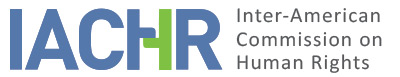 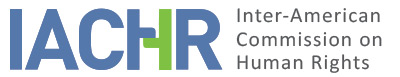 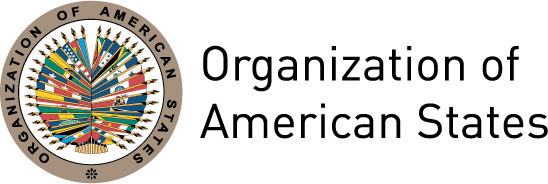 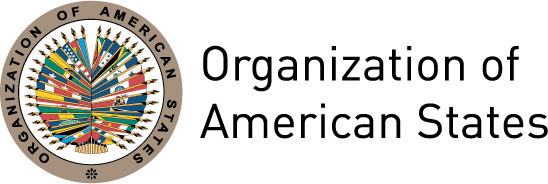 INFORMATION ABOUT THE PETITIONII.	PROCEEDINGS BEFORE THE IACHRIII. 	COMPETENCE IV. 	DUPLICATION OF PROCEDURES AND INTERNATIONAL RES JUDICATA, COLORABLE CLAIM, EXHAUSTION OF DOMESTIC REMEDIES AND TIMELINESS OF THE PETITIONV. 	ALLEGED FACTSThe complaint concerns the situation of five Maya Achí indigenous communities who claim being pre-Columbian settlers of a rural property which they have historically managed in a communal way. They indicate that in order to secure their ownership rights, they bought the plots of land from the State and had them registered in the name of 17 of their members as collective property, for it was bought with money from all the inhabitants of the property. They submit that, in the context of the internal armed conflict, some community members participating in the Civil Self-Defense Patrols (PAC), acting in bad faith, 3They affirm that in said context the alleged victims have been displaced, persecuted and, some of them, even victims of acts of violence such as murder, injuries and threats by those acquiring said titles or by relatives of these.The complaint has been lodged on behalf of 4958 alleged victims, Maya Achí natives, from the communities of the Village of Xococ, the Village of Buena Vista, the Hamlet of Patixlan, the Hamlet of Chuaperol and the Village of Vegas de Santo Domingo. It is alleged that for over 170 years these families have been joint and collective owners of the territory of Finca Buena Vista, located in the municipality of Rabinal, department of Baja Verapaz. They indicate that the rural property was initially demarcated, registered, and allocated to the church in 1849; that natives to that area were in charge of cultivating it; and that in 1869 the property was nationalized. They assert that in 1881 17 of their ancestors, living in the property, bought it at a public auction with contributions from all the members of the community in order to continue using it, and registered it as communal land at the Land Registry Office in 1905. They indicate that they inherited this land from their ancestors, descendants of the 17 initial communal landholders, based on indigenous traditions; and that they continue owning these plots of land in the present. They indicate that they have historically held these lands and that given the legal requirements of the crown and, following independence, the governors, they had to legalize these plots of land in order to continue holding and using them.They claim that many households live within the territory of the rural property while others live in the communities previously mentioned but use these plots of land for economic activities for their livelihood; however, to the five affected communities, the property is a territory that belongs to all Maya Achí natives who have inhabited and cultivated it despite that fact that it is registered in the name of only 17 natives. They submit that each household has a plot of land based on their needs, work and customs, and that the families have passed their parcels from one generation to the next as each household grows and new families are formed. The petitioners moreover assert the most members pass their rights to their relatives, either verbally or through private documents, and that rarely do they do so by legal procedures or allocate or register their ownership or property rights at the land registry office, for they have no individual land titles.The petitioners submit that since 1981, in the framework of the internal armed conflict, 11 members of these communities, former PAC members working and cooperating with the army and current members of the exPAC (a group of former members of the PAC), using a terror campaign created by their military might, harassed and coerced the alleged victims into giving them money to purportedly update the legal certainty of the rural property. They indicate that since 1992 these individuals have used the money to undertake judicial and notary procedures in bad faith in order to seize the territory of Finca Buena Vista, obtaining individual property rights over the rural property by intestate succession proceedings in which they were declared sole and legitimate heirs of some of the 17 initial communal landholders. They assert that in 1996, the exPAC partly rescinded collective ownership rights, seized 10 parcels of the main property and registered them at the Land Registry Office as new private properties. They claim that none of these actions were notified to the alleged victims, because the Offical Gazette where legal notices are published was unknown and inaccessible to them, and that the Ombudsman’s Office failed to assist the alleged victims. In addition, they claim that during the armed conflict they were unable to report the wrongful seizure of their lands, for fear of retaliation after several members of their communities were killed by the PAC.The petitioners assert that since 1999 the exPAC have lodged numerous civil and criminal complaints in order to displace them, and that although such claims were dismissed in some of the eviction proceedings, in none of these did the courts recognize the indigenous right to collective land ownership. They submit that although they have succeded in keeping hold of the lands, they are still at risk of being displaced. They claim that they have been subjected to restrictions on the use and enjoyment of their land and natural resources, which they rely on for living, because the exPAC do not allow them to access areas that the alleged victims historically used for this purpose. As a result, the communities have been plunged into poverty. They explain that the exPAC have deprived the communities of access to several water sources and, in some cases, sold plots of land with access to water; consequently, the communities have had to buy water. They moreover assert that permits have been granted for logging in their parcels. They also claim that their agricultural produce has been sabotaged, and their hunting and food gathering practices, along with their access to traditional health systems, the celebration of religious and traditional ceremonies, obstructed. They indicate that this situation has plunged them into extreme economic, social and cultural poverty.Likewise, they assert that several indigenous leaders were threatened and killed in order to discourage the claim on the lands. In particular, they denounce that in 2007 unidentified persons killed Bonifacio Lajuj Caxum, the late President of the Pro Tierra Achí Association; that Victor Ismalej Uscap, President of the Pro Tierra Achi Association, and his granddaughter received death threats, and that the husband of the latter was injured with a blade by the exPAC’s relatives. They also assert that community representatives Faustina Ismalej Vaely and Victor Osorio Sucup (who was also injured with a blade) received death threats. They indicate that these events were reported to different authorities but were not duly investigated and that those responsible are yet to be found. In addition, they submit that in 1999 the Justice of the Peace of Rabina undertook a legal inspection at the property and, exceeding her powers, tried to fix the boundaries of the wrong areas; therefore, some members of the community held her and her assistants. As a result, they submit that 18 communal landowners were prosecuted, seven of whom were convicted on the charges of wrongful detention and coercion, and that they were deprived of state legal assistance despite their low income.The petitioners indicate that since 1999 they have sought state intervention through the Presidential Unit for Legal Assistance and Dispute Settlement in Land Matters and the Ministry of Agriculture, to negotiate an agreement with the exPAC. They submit that after several meetings they were unable to settle the conflict through the talks. They also assert that in the framework of negotiations, the Governor of Baja Verapaz department, in her role of Coordinator of the Commission on Agriculture, requested the National Forestry Institute (INAB) to suspend the permits allowing the extraction of wood. They hold that this measure seriously harmed their right to use the resources of the forest, because that was their source of wood for house-building and cooking. They indicate that they filed complaints before the Governor and the INAB, but these were rejected under the pretense of favoring negotiations.With regard to the exhaustion of domestic remedies, they assert that by the time the petition was lodged there were about 38 judicial complaints against the communal landowners, some of which had been filed in 1999. They also submit that they filed a remedy to secure their rights over the rural property. They indicate that three complaints are currently being dealt with by the Trial Judge for Civil and Economic Matters of Baja Verapaz. Two of these are ordinary claims on the property, both of which were filed against communal landholders; and the other concerns amparo proceedings on property issues brought by the communities against the exPAC. As to the latter complaint, they indicate that it was filed on February 14, 2011 by Victor Ismalej Uscap, President and legal representative of the Pro Tierra Achí Association. They affirm that this remedy was filed against the exPAC so the five communities can keep the ancestral lands until those interested conclusively prove, before the competent judge, that the communal landholders do not have the law on their side. They moreover claim that in 2011 they were unable to continue their legal activity because they could not afford the fees of their representatives.They claim that the exception established in Article 46.2.a of the Convention applies to the instant matter. They indicate that although the Constitution, the Civil Code and the Peace Agreements establish provisions to protect indigenous peoples’ rights to collective land property, the State has not created specific mechanisms for the defense, restitution and protection of these rights. They allege that to date, there is no legal procedure allowing them to protect their rights and defend their communal lands or their system of collective land use and management. They assert that the lack of such rules violates their right to equal protection and non-discrimination, for exPAC’s rights to private property are better protected than their rights to communal property are. They also indicate that the State did not provide them with free legal assistance despite their petitions and the meetings with the Ministry of Agriculture.Lastly, as to the State’s observations on the competence ratione temporis, they claim that although the private land titlings occurred between 1980 and 1995, the effects of these procedures continue harming their rights.For its part, the State claims that the instant matter concerns purported violations taking place between 1981 and 1986. Therefore, it considers that this petition is not eligible to be presented before the Inter-American Court on Human Rights in view of its lack of competence to rule on facts occurring before March 9, 1987, the date of Guatemala’s acceptance of jurisdiction, including this reservation regarding time. It asserts that the petitioners lack private property titles that prove their ownership of the land. It asserts that, on the contrary, the 11 exPAC members do have such documents. It claims that the indigenous families currently occupy the parcels of those who have proved being legitimate landowners; therefore, these can request the eviction of the families. In this regard, it submits that there are several legal actions filed by the 11 exPAC members against people usurping their properties. It informs that these include three eviction summary proceedings: a trial lodged before the Trial Court for Civil and Economic Matters of the Municipality of Salamá, in which a person was sentenced and their eviction ordered, a judgment confirmed in second instance on August 3, 2004, hence, final; another similar trial that was filed against seven people in which the court entered default judgment, ruling the eviction of the rural property; and a third trial that was lodged against three people equally declared in default and ordered to leave the rural property. The State claims that the petition is inadmissible because the resolutions issued in the framework of the eviction summary lawsuits filed by the 11 exPAC members mean that this matter is barred by res judicata, and because the parties’ right to a fair trial and due process of law were respected. It moreovoer asserts that the IACHR has a subsidiary role and must therefore respect those decisions, for otherwise it would work as a fourth instance.Likewise, it indicates that the petitioners failed to exhaust domestic remedies, since they should have lodged an ordinary action to have the registries by the exPAC annulled. It indicates that the petitioners could have used state legal assistance, but failed to do so. It claims that the petitioners were notified of the succession proceedings through the legal announcement for the appearance in court of relatives with the right to inherit the estate of the initial landowners, but did not appear in court to file their rights.Lastly, it claims that the petitioners’ right was not violated because the conflict took place between members of the same indigenous communities, and no public officer intervened in the purported violations.VI.	ANALYSIS OF EXHAUSTION OF DOMESTIC REMEDIES AND TIMELINESS OF THE PETITION Concerning the issue of the titles of their lands, the petitioners claim that since 1999 they have sought state intervention through the Presidential Unit for Legal Assistance and Dispute Settlement in Land Matters and the Ministry of Agriculture to negotiate a solution, and even participated in talks with the exPAC, without any successful results. Moreover, they assert that they have had to defend their rights over the lands in more than 30 lawsuits filed by the exPAC to seize their property. They submit that in 2011 they lodged a remedy to protect their customary possession of the lands, but were later unable to continue the legal action in view of their inability to afford the fees involved. They also explain that in spite of their requests, the State never provided them with free legal assistance. Furthermore, they claim that the Guatemalan legal framework does not foresee any legal remedy for the determination of indigenous people’s territorial rights; thus, they believe that the exception set forth in Article 46.2.a of the Convention is applicable. With respect to the acts of violence that they alleged suffered, including murders and threats, they affirm that these were reported to different authorities but were not duly investigated. In turn, the State simply refers to the aspects concerning land claims, and holds that the petitioners failed to exhaust domestic remedies, for they should have challenged the declaration of heirs or filed an appeal to annul the registries.Based on the petitioners’ claims, the Commission understands that for almost two decades the alleged victims repeatedly sought state recognition and protection of their territory by resorting to administrative and even judicial authorities. In the framework of these claims, the Commission sees that the communities have faced several obstacles, such as the alleged harassment aiming to displace them, the lack of state legal representation to defend their claims in court as well as to defend themselves in the context of the numerous legal actions brought by those holding individual titles over the lands; and the ineffectiveness of the talks held before state bodies in order to settle the conflict. The foregoing indicates that the alleged victims’ efforts have been unsuccessful in having the State provide the land protection they seek.The Commission has established that the norm requiring the exhaustion of domestic remedies does not mean that alleged victims are necessarily obliged to exhaust all remedies available to them. Both the Court and the Commission have repeatedly held that said rule has been set forth in the State’s interest, for it aims at sparing the State from responding before an international body for charges attributed to it before it has been able to settle them by internal means. Consequently, if the alleged victims brought the instant matter by any lawful and appropriate remedy based on the domestic legal framework and the State had the opportunity to settle the matter within its jurisdiction, then the purpose of the international norm has been served.The Commission recalls that the procedures to title indigenous or tribal lands must be effective and allow the affected communities (not solely private individuals) to bring them. In that sense, the mere possibility of recognizing rights through certain judicial processes cannot replace the actual recognition of those rights.  The Commission has seen in general that “Guatemala does not have legal instruments that put the indigenous peoples and communities in a position to be able to channel their demands for rights to ancestral lands and territories based on their ancestral occupation.” As a result, the Commission concludes that the exception to the rule of exhaustion of domestic remedies, set forth in Article 46.2.a of the Convention is applicable to this case.In addition, as to the purported murder, threats and injuries suffered by members of the communities, the Commission notes that said events were reported to the authorities, and that to date, the investigations have not progressed; hence, the exception set forth in Article 46.2.c of the Convention applies to this aspect.Since the petition was filed on April 11, 2008 and the effects of the alleged facts persist, the Commission believes that it was presented within a reasonable term and that the admissibility requirement concerning its timeliness must be declared met.VII.	ANALYSIS OF COLORABLE CLAIMIn view of the elements of fact and law presented by the parties and the nature of the matter brought to it, the Commission believes that, if proved, the claims concerning the alleged murder, the death threats and the injuries suffered by members of the communities; the lack of investigation into said acts; the lack of state legal representation in the proceedings brought against communal landowners; the lack of legal representation in any lawsuit filed to defend their ownership of the property; the purported violations of due process; the disturbances within the territory of their ancestral lands and the resulting impact on their living conditions, along with the purported lack appropriate procedures to claim their right to property, all could establish possible violations of Articles 4, 5, 8, 21, 24, 25 and 26 of the American Convention, to the detriment of the alleged victims, in accordance with Articles 1.1 and 2 of the same treaty.With regard to the alleged violation of Articles 7 and 11 of the Convention, the Commission notes that the petitioners did not present sufficient claims to prima facie consider a likely violation.As to the State’s arguments that this petition leads to a fourth-instance, the Commission recognizes that it is not entitled to review judgments issued by domestic courts acting within their jurisdiction and in accordance with due process of law and the right to a fair trial. However, the Commission recalls that under its mandate it is competent to declare a petition admissible and, if applicable, decide on the merits of the case even when the matter concerns domestic proceedings that may have violated any of the rights protected by the American Convention.The Commission believes that the time restriction invoked by the State does not preclude the Commission’s competence to hear the matter. In addition, with regard to the State’s observation on the Inter-American Court on Human Rights’ alleged lack of competence to examine facts taking place before March 9, 1987, the Commission considers that although some of the acts denounced in the petition began before said date, several of their consequences persist in the present. VIII. 	DECISIONTo declare the instant petition admissible in relation to Articles 4, 5, 8, 21, 24, 25 and 26 of the American Convention, in connection with the obligations established in its Articles 1.1 and 2;To find the instant petition inadmissible in relation to Articles 7 and 11 of the American Convention; and To notify the parties of this decision; to continue with the analysis on the merits; and to publish this decision and include it in its Annual Report to the General Assembly of the Organization of American States.Done and signed in the city of Bogotá, Colombia, on the 24th day of the month of February, 2018. (Signed):  Margarette May Macaulay, President; Esmeralda E. Arosemena Bernal de Troitiño, First Vice President; Luis Ernesto Vargas Silva, Second Vice President; Francisco José Eguiguren Praeli, Joel Hernández García, Antonia Urrejola, and Flávia Piovesan, Commissioners.AnnexList of Alleged VictimsXococ CommunityPetitioner:Pro Tierra Achí Association, Rights Action, Global Initiative for Economic, Social and Cultural Rights:Maya Achí Indigenous FamiliesState denounced:GuatemalaRights invoked:Articles 4 (Life), 5 (Humane Treatment), 7 (Personal Liberty), 8 (Fair Trial), 11 (Privacy), 21 (Property), 24 (Equal Protection), 25 (Judicial Protection) and 26 (Progressive Development) of the American Convention on Human Rights, in connection with its Articles 1 (Obligation to Respect Rights) and 2 (Domestic Legal Effects)Filing of the petition:April 9, 2008Additional information received at the stage of initial review:August 11 and September 9, 2008; June 19, 2009; October 27, 2010; July 15, 2011Notification of the petition to the State:November 19, 2014State’s first response:February 25, 2015Additional observations from the petitioner:January 26, March 22, July 21 and November 22, 2016 Additional observations from the State:September 22, 2017Competence Ratione personae:YesCompetence Ratione loci:YesCompetence Ratione temporis:YesCompetence Ratione materiae:Yes; American Convention (deposit of ratification instrument on May 25, 1978)Duplication of procedures and International res judicata:NoRights declared admissibleArticles 4 (Life), 5 (Humane Treatment), 8 (Fair Trial), 21 (Property), 24 (Equal Protection), 25 (Judicial Protection) and 26 (Progressive Development) of the ACHR, in connection with its Articles 1 (Obligation to Respect Rights) and 2 (Domestic Legal Effects)Exhaustion of domestic remedies or applicability of an exception to the rule:Yes, under the terms of section VITimeliness of the petition:Yes, under the terms of section VIMartin Lajuj EnriquezCristina Juárez IsmalejYanete Paola Lajuj JuárezCristo Martin Lajuj JuárezOneida Beliza Lajuj JuárezDelia Yasmin Lajuj JuárezBonifiacio Lajuj CuxumPaula Enriquez CuxumMartin Lajuj EnriquezTomas Lajuj EnriquezJuan Enriquez CuxumJuan Arturo EnriquezAdolfo Enriquez AlvarezMaría Mercedes AlvarezTomas Lajuj EnriquezEmelia Juárez IsmalejSulmin Gaspar Lajuj JuárezAndres Cahuec CuxumLuisa Gómez SucupJuliana Xitumul J. Antonia Alvarado G.Hector Javier Xitumul AlvaradoCesar Ovidio XitumulMavra Lucrecia XitumulMaria AlvaradoBrenda Alvarado AlvaradoArcelia Lajuj AlvaradoBilma Lajuj OsorioYono Osvaldo Lajuj LajujLeydi LajujLajujYorino Lajuj LajujPedro lxpancocAlejandra GonzálesLucia lxpancoc GonzálesJose Ismael lxpancocWendi Marina lxpancocNoemi lxpancocSui Maria lxpancocBenito lxpancoc GonzálesAngela Sic AlvaradoJose Aguste Lajuj OsorioEstefana López OsorioMayda Lajuj LópezYaquelin Gloriselda Lajuj P.Gabriel Tum CorazonFrancisca Osorio LajujGriselda Elisabet Tum CorazonJorge Gómez LópezJulia Toj MendozaJuan Forfidio Gómez TojJuan Dieqo Visente Gómez TojJorae Umberto Gómez TojMaria Lucia Gómez TojManuel de Jesus Gómez TojErica Elisabeth Gómez TojLidia Irene Gómez TojPedro Adrian Gómez TojJuliana Lajuj ManuelBlanca Esperanza Gómez LajujJulia Lesenia Gpomez LajujEric Meftal Gómez LajujIsabel Lajuj RuizCesilia Gómez TojElida Judith Lajuj GómezRosali Corina Lajuj GómezEstela Maribel Lajuj GómezJuan Ruiz lxpataErlinda Gómez TojSelvin Gilberto Ruiz GómezLester Noemi Ruiz GómezJose Aguste Gómez TojErlinda Ruiz AlvaradoDomingo Cuxum TojPedrina Ruiz SicJoaquin Cuxum RuizFrancisco Cuxum RuizBaudirAlejandra Cuxum RuizBlanca E. Cuxum RuizMaria Cuxum RuizLionia Cuxum RuizMarvin Cuxun RuizMarta Alejandra Cuxum RuizRigoberta Cuxum RuizBrenda Cuxum RuizPelipe lxchocCristina Cuxum RuizVilma Leticia Exchoc RuizFrancisco Ruiz AlvaradoMaria de Jesus Vino S.Santiajo Ruiz VinoSantos R. Ruiz VinoFrancisca Ruiz VinoPaulino Ruiz VinoRosa Ruiz VinoPedrina Ruiz VinoGrispin Ruiz RuizVenturo Ruiz AlvaradoPaulina Alvarado A.Luciano Gómez IsmalejLuciano Ruiz AlvaradoJose Ruiz AlvaradoAna Maria Ruiz AlvaradoJuan Ruiz AlvaradoRigoberto Ruiz AlvaradoEmiliuana Osoriolngri Amelia Ruiz OsorioJose Agusto G. M.Ermelinda Ruiz AlvaradoVartolome Pérez RafaelCristina López EsmalejSantiago Rojaz CuxumCarmen López EnriquezPelipe Rojas LópezArmando Rojas LópezVictoriano Ismalej FelipeJuana Vino IsmalejManuela Ismalej VinoMaura Ismalej VinoAnjelica Ismalej VinoPatricia Ismalej VinoEduardo Reves Ismalej VinoGrabiel Baldomero Ismalej FelipeLorenza AsamatanEstela Ismalej AsamatanEdgar Ismalej AsamatanCarmen Ismalej AsamatanAna Ismalej AsamatanPatricia Ismalej AsamatanPablo Osorio LajujMaria Alejandra Martines L.Bonifacio MartinesJuan MartinesRodolfo Osorio MartinesMarcela Geronica Osorio MartinesSandra Marivel Osorio MartinesIsmael Osorio MartinesRoselda Osorio MartinesUwaldo Rene Osorio MartinesTranculino PérezJuana LajujModesta Pérez LajujJulian Pérez LópezUdelia Catalina VicenteAlverta Pérez VecenteReina Elisabet Pérez VicenteBalerio Toj BaleyRosa Mendoza LópezMaria Lucrecia Toj MendozaNorma Toj MendozaJerman Toj MendozaNelson Abisai Taj MendozaEdvin Alexander Toj MendozaFelino Geronimo PérezJulia Lajuj IsmalejHorbet Ariel Jeronimo LajujDalila Merida Jeronimo LajujEdy Estuardo Jeronimo LajujMaycon Williams Jeronimo LajujBrandon Harison Jeronimo LajujPedro Alvardo LópezRoberta Alvarado VinoAraldo Eliazar Alvarado AlvaradoJoel Moises Alvarado AlvaradoEver Betvel Alvarado AlvaradoPedro Adriel Alvarado AlvaradoDomingo Lajuj ManuelMaría Ana Vino XitumulNivas Lajuj VinoVictorLajuj VinoMario Lajuj VinoMararito lxpata LópezJuana Gómez LópezJuan lxpata GómezCatalina lxpata GómezMaria Magdalena lxpata GómezMartha Julia lxpata GómezPedro Osorio SanchezTromasa Tahuico vinoJuan Osorio TahuicoMartina Osorio TahuicoOscar Leonel Osorio TahuicoErico Ottoniel Osorio TahuicoMarcelo Lajuj MendozaMaría Castula Ruiz V.Marcelino Lajuj RuizIsabel Lajuj RuizRicardo Lajuj RuizFrancisca Lajuj RuizBasilio Ruiz AlvaradoGripina Lajuj AlvaradoHugo Ermelinda Ruiz LajujSandra L. Rufz LajujCarla Angelica RuizLajujJulian Cuxum AlvaradoDelma lxpata GomesLilia Graciela Cuxum lxpataMarlon Romeo Cuxum lxpataLester Evelia Cuxum IxpataWilliams Cuxum lxpataDomingo Mendoza LópezFlorinda Ismalej PérezPaula Pérez ChenLucas Uscap SianoSecilia Manuel RufzPedro Cuxum AlvaradoFidelina Gonzáles SicAngelina Cuxum GonzálesPedro Cuxum GonzálesCasimiro Cuxum GonzálesMarthaLajuj EnriquezNelson Cuxum LajujPerfecto Cuxum GonzálesSecilia Cuxum AlvaradoGlenda Cuxum GómezFeliciano RuizJose De Paz LópezJuan Ruiz de PazTomas Ruiz de PazMarcelina Ruiz de PazBaleriano alvarado LajujFelisa Rufz de PazPedro Alvarado RuizAqustina Alvarado RuizMari Alvarado RuizLorenzo Ruiz de PazSecilia Ruiz FelipeAgustin Ruiz RuizRogelio Ruiz RuizNelson Noe Ruiz RuizMaria Ruiz de PazModesta Pérez MendozaRudi Alexander Ruiz PérezJuan Toj GonzálesDemecia JeronimoBernarda Toj JeronimoTomas Toj JeronimoJose Efrain Toj JeronimoHector Fernando Toj JeronimoGreaorio Toj JeronimoDominga Toj JeronimoOlga Leticia Alvarez TojCarlos Luis Angel Toj JeronimoGloria Marina CuxumJuan Pablo Toj cuxumAlejandro LajujJuana AlvaradoLidia Leticia Lajuj AlvaradoEdit Amarilis Lajuj AlvaradoMarcos Florentin Lajuj AlvaradoFlorentino Lajuj Tomas Gomes LópezMaria Alvarado PérezMaria Fedrina Gomes AlvaradoCandelaria Ismalej AlvaradoMiguel Anael MejíaMaria Ismalej AlvaradoRosalie Alvarado GomesCipriana Ruiz ValeyReina M. Alvarado RuizEdwin 0. Alvarado RuizYolanda A.Alvarado RuizCandi L. Alvarado RuizNorma N. Alvarado RuizOscar Alvarado RuizMarta J. Vino chenCornelio Lajuj Mendosalsabela Alvarado RuizFranciscoLajuj AlvaradoJose Luis Lajuj AlvaradoSonia Pedrina Lajuj AlvaradoEctor Armando Lajuj AlvaradoCornelio Alvarado OsorioMaria Hijinia Lajuj LajujBanea Estela Alvarado LajujRosaura Judit Alvarado LajujClaudia Elizabet AlvaradoBrenda Jeanet Alvarado L.Edgar Ottoniel Alvarado LajujBernardo Pérez RuizBenita Felipe XitimulArmando Pérez FelioeCarlos Timotio Pérez FelipeCarmen leticia Pérez FelipeBlanca Estela Pérez FelipeJose Alfredo Pérez FelipeFoseias Jeremias Pérez FelipeGerzon Bernardo Pérez FelipeAlex Macario Pérez FelioeSilvia Yanet Dagon G.Florencia JeronimoSebastian RodriguesMagdalena Ruiz GeronimoPatricia Manuel RuizEmiliano Manuel RuizMartina Manuel RuizLucas UscapAna Silvia Manuel RuizElsa Uscao ManuelAnibal Uscao ManuelFransisco CajbonClaudia Manuel RuizSusana Caibon ManuelLuciano Vino EnriquezVicenta López LajujJose Vino LópezRafael Anibal Vino LópezAlejandro Vino LópezMaroarita Vino LópezPedro Lajuj AlvaradoPetronilia P. TaperioPedro Elias Lajuj PrimeroAxsi Rabel Lajuj PrimeroJuanaLajuj lxpancocMatilde Lajuj lxpancocCatalina Lajuj lxpancocMarta Julia Lajuj lxpancocFrancisco Ruiz AlvaradoRegina Vino LajujClemente Ruiz Vinolrmen Isabel Alvarado A.Elezón Alberto Ruiz AlvaradoXena Arabela Ruiz AlvaradoAntonio Ismalej (Padre Viu)Bertilia Ismalej GómezJerardo Ismalej GómezJuan Elias Ismalej GómezSanta Fidelina L. VinoJerman Jabier Ismalej L.Maria Vino Enriciuez Justo Ruiz VinoJuliana Ruiz VinoCruz Ismalej CuxumAlbetina Sic ConzalesNoe lsai Ismalej SicJoel Amacias Ismalej SicSamuel Jedarias Ismalej SicMagdiel Ismalej SicCrispina Cuxum BaleyAnciel Xitumul GómezRaymunda Lajuj AlvaradoHelder Xitumul LajujMarta Julia Xitumul LajujElfio Manuel Xitumul LajujVilma roselda XitumulLajujFrancisco Xitumul LajujElza lxpancoc lxpataDelmi J. Xitumul lxpancocFrancisco López LajujMarcelina Xitumul LajujAnjelica M. López XitumulElza Marina López XitumulManuel de Jesus Sis de PazMartina XitumulLajujCesar Agusto Sis XitumulWilzon Edwin Sis XitumulLesli Yessenia Sis XitumulJoaquin De Paz PérezMelva Angelina Xitumul LajujEdgar Alegina Xitumul LajujJose Maria Ismalej EnriquezAgripina Lajuj RuizWendy Karina Ismalej LajujDanv Adai Ismalej LajujCarmen Ruiz Sic Julian Lajuj CuxumAngelina Ruiz IboyAntonio Ruiz IsmalejPaulina lxpata LópezAndrea Ruiz IxpataJuana Ruiz IxpataJuan Ruiz lxpataErlinda Gómez TojAnselmo Ruiz GómezLestra Ruiz GómezBernardo Vino IxpataPablo Vino LajujRosa Mendosa CaprielRascuala Vino MendosaElena Vino MendosaRoberto Vino MendosaMiel Vino MendosaApolinario Mendoza PérezMarta Ismalej CahuecJulio Mendoza IsmalejMaria Magdalena Mendoza I.Lucia Mendoza IsmalejRoberto Lajuj CuxumHilaria M. IsmalejYoiani Lajuj IsmalejPablo Ruiz AlvaradoCarmen Alvarado RafaelAntonio Ruiz AlvaradoLorenza Jeronimo LajujIsabel Ruiz AlvaradoDelia Toj CuxllmGutierrez Gómez TojPaulina Valey PérezElfidio De Jesus Gómez ValeyAbelino Gómez ValeyDilia Aracelv Gómez ValeyWilvin Elvidio Gómez ValeyWilder lsael Gómez ValeyXendi Maribel Gómez ValeyLuiz Pérez CuxumHemilia Cuxum PérezAbelaria Pérez CuxumHefrain Pérez CuxumAmelia Pérez CuxumHerlinda Pérez CuxumMaria Carmen Pérez CuxumAraldo Pérez CuxumLeonso Pérez CuxumAda Patricia W. L.Hermelido PérezAgusto BureroPilar Ismalej Enriquez Juliana Xitul Ismalej Francisco LajujAlvaradoDiomeda Alvarado R.Rosaura H. Lajuj AlvaradoTomas Fredy Fco. Lajuj AlvaradoElvety V. Fca. Lajuj AlvaradoGeremias Moises Fco. Lajuj AEmilio López R.Julian Xitimul P.Guilian López XitimulVeronica López XitimulTimoteo Enriquez GómezCarmen Ruiz AlvaradoPaulina Pérez MendozaAna Maria Enriquez PérezFlorentino Enriquez PérezEduardo Enriquez PérezEsvin Enriquez PérezAlvaro Antonio Enriquez PérezBernardo Enriquez RuizMarcelina Isabel AlvaradoWalter Isais Enriquez AlvaradoRene Amilcar Enriquez AlvaradoSergio Aleiandro EnriquezAntonio Ruiz IsmalejPaulina lxpata LópezAndrea Ruiz lxpataJuana Ruiz IxpataJuan Ruiz lxpataErlinda Gómez TajAncelmo Ruiz GómezLestra Ruiz GómezPrudencio Ruiz AlvaradoRamona Pérez GonzálesMarta Ruiz PérezPaula Ruiz PérezErlinda Ruiz PérezAgustin Ismalej VinoAustina Ruiz PérezIrma Ismalej Ruiz   Alicia Ismalej Ruiz  Tomas Jeronimo Sic Juliana Martines Lajuj Susana Geronimo M.  Dolores Geronimo Martines Abel Geronimo Martines  Estuardo Geronimo Martinez Oscar Danilo Jeronimo MartinezGaspar Xitumul Lajuj    Rosa Lajuj Sucup    Maria Xitumul Lajuj   Isabel Xitumul Lajuj   Ana Cristina Xitumul Lajuj  Irma Elena Xitumul Lajuj    Florinda Xitumul Lajuj    Yolanda Maribela Xitumul Lajuj  Glenda Marida Xitumul Lajuj  Luiza Lajuj Cuxum     Manuel Osorio Chen   Teresa Lajuj Cuxum    Oscar Osorio Lajuj   Angelica Osorio Lajuj    Hermelindo OsorioLajuj   Rosa Gonzáles Tista  Edwin Otoniel Osorio Lajuj   Neri Osvaldo Osorio Gonzáles  Gilda Yecenia Osorio Gonzáles Randi Manuel Osorio Gonzáles lngrin Yoselin Osorio Gonzáles Porfidio López Ruiz   Rosa Osorio Lajuj    Carmen López Osorio   Eric Yobani López Osorio  Elvia Rocsana López Osorio Roni Micaela López Osorio   Cesar Fredi Alexander López Agusto Osorio Lajuj   Yuvixa Parada MosónBrenda Osorio ParadaWendi Celeste Osorio ParadaMaria Teresa Osorio ParadaSantos Fidel Lajuj RuizPaulina Vino LajujJuana Amelia Lajuj VinoJose A Lajuj VinoSantos Ugo Lajuj VinoMayra E. Lajuj VinoFredi Elias Lajuj VinoEdwin E. Lajuj VinoWilber Briqadier Lajuj VinoAndi Willian Lajuj vinoJosefina Ismalej ARomeo Jabier López IsmalejJuan Cuxum EnriquezJuana Lajuj RuizMarco Tulia Cuxum LajujJulio D. Cuxum LajujFlora B. Cuxum LajujMaria S. Cuxum LajujJuan F. Cuxum LajujElmer Cuxum Lajujlngri M. Cuxum laJujPedro Alvarado RuizJuana Alvarado RojasJusto Alvarado AlvaradoSantos Aberto Alvarado AlvaradoLeonardo C. Alvarado AlvaradoPedrina Alvarado Alvarado Marcelina Alvarado AlvaradoMario Alvarado AlvaradoSebastina lxpanco JeronimoEdgar Alvarado lxoancolrario Alvarado A.Juana Lajuj AlvaradoMaria Estela Alvarado LajujLeonzo Alvarado AlvaradoCandelaria Dias LajujVictor Manuel Alvarado DiasAna Maria Alvarado DiasLucia Alvarado DiasAgustina Lajuj Alvarado Maria Cuxum LajujPelix Cuxum LajujVenacio Sucup PérezPedrina Enriquez RuizMatilda Sucup EnriquezAlejandra Sucup EnriquezFrancisco Sucup EnriquezLuciano Sucup EnriquezJorge Sucup EnriquezEfran Sucup EnriquezMauricio Sucup EnriquezBernardo Ismalej LajujAntonia Gómez CortezFrancisco Ismalej GómezFrancisca Ismalej GómezMedarda Ismalej GómezModesta Ismalej GómezSanto Ismalej GómezAricerda Ismalej GómezMarcelo Lajuj AlvaradoCesilia Osorio SucupTimote Lajuj OsorioMaria Concepción Lajuj OsorioArgelia Mercedes Lajuj 0.Nixel López LajujJesus Alberto Cuxum C.Juana Lajuj OsorioGladis Cuxum LajujMelver Cuxum LajujYesica Maribel Cuxum LajujJose Lino Lajuj OsorioBlanca AlvaradoBilma Lajuj OsorioSebastian Alvarado PérezMaria Salome OsorioAna Alvarado OsorioPedro Alvarado OsorioDominga Vino LópezJuan Guillermo Alvarado VinoJerman Ismalej Alvarado VinoSilvia Noemi Alvarado VinoRosana Marina Alvarado VinoClendi Susana Alvarado VinoDomingo Gonzáles IsmalejLuiza de Paz RuizMartin Gonzáles de PazEsaias Gonzáles de PazAna Lorena Gonzáles de PazAlva Reveca Gonzalo de PazSesilia Gonzáles de PazElma Maribel Gonzáles de PazEstanislado Gonzáles de PazAlicia AcojMarvin Raquel Gonzáles AcojJerzon Daniel Gonzáles AcojEsequiel Gonzáles AcojJuan Tahuico CuxumCarmen Dolores Felipe XitMiguel Gahuico FelipeTomas Tahuico FelipeJose Tahuico FelipeVictoriano Tahuico FelipeBerta Chen GómezMayra Tahuico ChenGenri Grabiel Tahuico ChenNelson Tahuico ChenGerman Tahuico ChenMarlena Tahuico ChenAngel Tahuico FelipeCarmen Lajuj IsmalejBralelin Tahuico IsmalejAlfonso Tahuico FelipeSonia Ismalej CuxumAndrez Xitumul GómezLorenza Pérez JeronimoJilverta Xtumul PérezNicolas Xitumul PérezPaula Lajuj LajujVictor Estuardo LajujBrenda LajujSantos Diadoros LajujJesus Alvarado RaymundoMargarita Vino RuizAna Lucrecia Alvarado VinoMaria Elizabet Alvarado VinoMarvin Leonel Alvarado VinoAntonio Alvarado VinoBacilia LajujMario Antonio Alvarado LajujSilvia Alicia AlvaradoLajujEdgar Rene Alvarado LajujClemente Pérez RuizAmelia Alvarado VinoWiliams Olilvar Pérez AlvaradoRocael Kleverzon Pérez AlvaradoEsteban Xitimul GómezJulia Pérez RuizJuan Xitimul PérezEverildo Xitimul PérezFermin Alberto Xitimul PérezJose Augusto Xitimul PérezCarmela Xitimul PérezReina Estela XitimulElvia Yolanda XitimulVerla TecúWendy Marisol SitimulEdgar Tech Victor GómezJose Tahuico LajujCruz Vino LajujPaula Tahuico VinoJeronimo Tahuico VinoLeanza Alvarado VinoJose Alexandro Tahuico A.Gabriel Tahuico VinoTomas Tahuico VinoAnastacio SanchezLucia Tahuico VinoJulian lxchop TahuicoMarroquin TahuicoEstanislado Sic Hernandesllifonza Sic AlvaradoEstonislado Sic SicCarlos Sic SicPedro Sic SicAngelina Sic SicMaria Magdalena Sic SicEctor Armando Sic SicMilton Amilcar Sic SicVictoriano Cuxum EnriquezAnierina Gómez TojJuana Cuxum GómezPablo Cuxum GómezMatias Cuxum GómezCruz Cuxum LajujNatividad Cuxum LópezSilvestra Cuxum CuxumJesus Alberto Cuxum CuxumNatalia Natividad Cuxum CuxumMaría Pedrina Cahuec CuxumHector Rene Cahuec CuxumMiguel Angel Cahuec Cahuec C.Amilcar Elias Cahuec CuxumMiriam Leticia Cahuec CuxumGladis Cuxum LajujNelmin Cuxum LajujYesica Cuxum LajujMarvin Mendoza CuxumJudith Mendoza CuxumWendy Carina Mendoza CuxumEsteban López AlvaradoFermina Enriquez GómezAlejandro López EnriquezMicaela OrtizRoberto Sis RomanFlorinda Tahuico SacapaEdnar Rolando Sis R.Grabiela López DiasMarvin Joel Sis LópezRavaela Mendoza CuxumAngelina Gonzáles MendozaAbran Sanche MartinaRicarda Mendoza CuxumXendi Sanche MendozaEleuterio Ismalej E.Marcelina Expancoc RuizDavid Ismalej ExpancocNoe Ismalej ExpancocElisabeth Ismalej ExpancocJorge Enriquez GómezJuliana Xitumul PérezIlario Vino XitumulAbelino Lajuj R.Josefa Alvarado CuDomingo Lajuj AlvaradoJose Alfredo Lajuj AlvaradoGriselda VeatrizJorge Osorio PérezJuana Geronimo A.Florinda Osorio GeronimoElias Osorio GeronimoLazaro Ismalej ChenJuana Lajuj AlvaradoManuel Oracio Ismalej LajujConi Ismalej Lajujlria Matis Ismalej LajujRema Asucena Ismalej LajujErica Diliana IsmalejLajujPedro Ismalej IsmalejNemecia Gómez LajujMarcos Ismalej GómezMarcelino Ismalej GómezJulio lsamlei GómezSesar Augusto Ismalej GómezEva Noemi Ismalej GómezDilma Yolanda Ismalej GómezMilzon Adan Ismalej GómezSandra Yojana Ismalej GómezIsabel Ismalej GómezMaria Isabel Osorio J.Lidia Abelardia Ismalej OsorioNadia Edelmira Ismalej 0.Queidia Ismalej OsorioYonatan Ismalej OsorioJuan Grabiel Xitumul A.Agustina Ismalej GómezBeisi Lili Xituel IsmalejAmarilis Mixel Xituel I.Santiago Oxlaj lbovSebastiana Lajuj AlvaradoIrma Oxlaj LajujBomelia OxlajLajujEstela Oxlaj LajujVictoria PérezJuan Rojas PérezJoaquin Rojas PérezPedrina Rojas PérezCesar Rojas PérezJuan Ismalej LópezAntonia Alvarado ADelsa Rosaria Ismalej AlvaradoReina Leonela Ismalej AlvaradoMilda Nasaet Ismalej AlvaradoJose Luis Ismalej AlvaradoBlanca Sotela Ismalej AlvaradoMacario Ruiz LópezJuana Cuxum AlvaradoJuan Antonio MartinezAlejandro Martinez CuxumRonaldo Ruiz CuxumJosue Ismael Ruiz CuxumAlma Rosa Ruiz CuxumBacilio Cuxum LópezAmbrocia Alvarado LajujIsabel Ismalej GómezMaria Isabel Osorio G.Lidia Adelavda Ismalej OsorioMayda Marleni Ismalej OsorioOgleydi Ismalej OsorioYonatan Ismalej OsorioAbelino Alvarado A.Francisca TecúGreoria Alvarado LajujBacilia Alvarado LajujEsteban Alvarado LajujCandelaria Alvarado LajujJuan Alvarado LajujLeticia Alvarado LajujMeteo Toj AlvaradoJuana Osorio GeronimoNicodemo Toj OsorioAbner Oseas Toj OsorioEdver Toj OsorioBrayan Toj OsorioHilario Lajuj lxpancocPaulina Lajuj EnriquezMaynor Rolando Lajuj LajujHenry Malberto Lajuj LajujAxel Sandoval Lajuj LajujReini Briseida Lajuj LajujJesus SicMaragrita Mendosa ChenRamon Sic MendosaVitalino Sic mendosaEsperanza Sic MendosaMarcelo Sic MendosaMartina Sic LópezVictoriano Sic MendosaAlejandra Pérez SicFranciscoMaria Sic MendosaMario Manuel GómezSilveria Sic MendosaLeonel Gómez SicAnielica Gómez SicSandra Gómez SicManuel Gómez SicMagdalena Alvarado Pérez Nenson Armando Alvarado PérezJerson Alvaro AlvaradoFrancisca Gómez AlvaradoVictor Hugo Lajuj GómezTeresa Vino EnriquezGilverta Alvarado OsorioDamian Vino AlvaradoSilverio Vino AlcaradoJuliana Vino AlvaradoAngelica Vino AlvaradoFlorinda Vino AlvaradoBernardo Vino AlvaradoJose Agusto Lajuj OsorioEstefana López OsorioMaida Marilis Lajuj LópezYaquelin Florinda Lajuj LópezJose Agusto López OsorioMagdalena Rodriguez JeronimoKimberli Roxana López R.Pedro Pérez RuizAna Estela Felipe XitumulCristina Cuxum Gómez Erlinda alvarado CuxumAngelina Alvarado CuxumManuel alvarado CuxumMaria Elena Alvarado CuxumEdwin Alberto AlvaradoAna Lucrecia Alvarado CuxumEvelin Rosario Alvarado CuxumSimian Enriquez GómezMaria Cuxum EnriquezJuliana Enriquez CuxumSoel Enriquez CuxumCatalina Enriquez CuxumQuebin Enriquez CuxumJuan Enriquez CuxumOlga Merida SisErizon Enriquez SisBonifacio Mendoza PérezDorotea Alvarado SisBacilio Mendosa AlvaradoMiguel Mendosa AlvaradoAndrez Mendosa AlvaradoAlejandro Mendosa AlvaradoMario Mendosa AlvaradoJuan Felipe Mendosa AlvaradoEvaristo Mendosa alvaradoAmalia Alvarado VinoFilomena Gómez AlvaradoJusto Xitumul GómezFederico Xitumul GómezAberino Xitumul GómezJose Arcada Xitumul GómezAndelex Xitumul GómezMaria Tereza Jeronimo HernandezDerico R. Xitumul JeronimoYesma Xitumul JeronimoSilverio Cuxum PérezTomasa López GonzálesAbigahela Cuxum LópezGrabiel Cuxum MendozaCristina AlvaradoSusana Cuxum AlvaradoPablo Alvarado E.Pascuala Alvarado I.Elvira De Jesus Alvarado AlvaradoCarlos Isaias Alvarado AlvaradoHerico Ubaldo Alvarado AlvaradoJose Sic GómezVictoriana Alvarado CajbonJuan Jose Cruz Sic AlvaradoMario Roberto Ruiz SicAngel lck GómezBernardo Sic AlvaradoJuan Eve lck SicTiopio MoralezTomasa Sic AlvaradoLuiz Morales SicLucas Morales SicJuan Morales SicBenito Morales SicNicolas LajujMendosaPablo Maria Treio RuizJeni Maiza Lajuj TrejoClendi Lajuj TrejoFrancisco Alvarado LajujHestanislada Lajuj IsmalejLeonardo Alvarado LajujMaria Mac:idalena Alvarado LajujJulia Alvarado LajujSesar A. Alvarado LajujFelipe Alvarado EnriquezBoudilia Alvarado VinoJerman E. Alvarado AlvaradoJavier Estuardo Alvarado AlvaradoSergio Umberto Alvarado AlvaradoTomas Gómez RaxcacoMarcela Alvarado EnriquezEmilia Lajuj AlvaradoOscar Raxcaco AlvaradoRomeo Raxcaco AlvaradoMarizol Raxcaco AlvaradoCristina Raxcaco AlvaradoElvira Raxcaco AlvaradoCarlos Umberto GarcíaMargarita Alvarado EnriquezMaria del R. Gutiera AlvaradoClaudia Gutiera AlvaradoJose Gutiera AlvaradoChati Gutiera AlvaradoRamon PérezCatalina Toj lxpancocAlbertina Pérez TajPetrona Pérez TojHefrain Pérez TojJose Armando Pérez TojJuan Carlos Pérez TojSelia Pérez TojMario Victor LJqo CahuecMaria Cahuec PérezHeduardo Cahuec PérezSilverio Canahui LajujIsabel López LajujSonia Carina Canahui LópezBrenda Canahui LópezGermin Alexandra Canahui L.Victoriano Lajuj CuxumTeresa Enriquez CuxumMaria del Rosario Lajuj E.Juan Jose Lajuj e.Marcelino Lajuj EnriquezAna Enriquez GómezMildred Leticia Lajuj E.Rony Mijael Lajuj E.Casimiro Cuxum GonzálesMarta Lajuj EnriquezNelson Osvaldo Cuxum L.Placido Lajuj ChenDorotea Mendoza sicTerezo Lajuj MendozaPedrina Lajuj MendozaEligio Lajuj MendozaEmiliano Lajuj MendozaMarlo Lajuj MendozaJulian Lajuj MendozaCecilia Lajuj MendozaAlejandra Lajuj MendozaMaria Cristina Lajuj MendozaMarcos Lajuj MendozaHeberildo LajujPatricubua Ruiz lxpancoJuliana Lajuj lxpancoClaudia Lorena C.L.Rosa Vino Ruiz Lazaro Alvarado VinoMartina lxpancoc RuizLesvia Alvarado lxoancocJuan Mendoza ChenPedrina Faustina BalevAgusto Mendoza FautinoMarcotulio Mendoza FaustinoVeronica Mendoza FaustinoAmilcar Mendoza FaustinoMiriam E. Mendoza FasutinoOvidio mendoza FaustinoNatalia Tavided Mendoza FasutinoMarvin Mendoza CuxumTelma Mendoza CuxymJimena Corina Mendoza CuxumArtemio Mendoza FaustinoErlinda Baloy CruzElvin Marizi Mendoza BaloyFabian Rosas CuxumReina E MendozaSilvia Leticia Mendoza FaustinAlesandra Rosas MendozaHelmer Rosas MendozaJorge Cuxum IsmalejConcepcion Alvarado CuxumJuan Jose Cuxum AlvaradoVirginia Lajuj DiazAxel Jaire Lajuj CuxumFrancisco Cuxum AlvaradoRosalia Gómez AlvaradoOscar Cuxum GómezBerta Cuxum GómezRosalinda Cuxum GómezGabriel Cuxum AlvaradoCristina Lajuj AlvaradoSanto Fasutino Cuxum AlvaradoAngelilca Marina Lajuj CuxumMaria Cristina Lajuj CuxumFloridalma Lajuj CuxumFaustino Chen EnriquezErmelinda Cuxum AlvaradoMelania Chen CuxumElmer Chen CuxumMervin Chen CuxumManuel Warcha MejíaMarcelina Cuxum MendezManuel Alexander WarcM CuxumAngel R. Warcha CuxumAla Isaac Warchá CuxumDelfino Gómez CóMargarita Ismalej CahuecEmiliano Gómez IsmalejDominga Gómez IsmalejManuel Gómez IsmalejJuana Titimu Po.Victor Manuel Gómez IsmalejLuciano Gómes IsmalejPaula Gomes IsmalejMaria Gomes IsmalejRosa Gómes IsmalejSilverio Cuxum P.Tomasa López GonzálesAbigaela Cuxum LópezVicenta PérezOvilia Sanchez PérezJose Faustino Diaz PérezPaulina Ruiz lxpataMaria Diaz RuizElsa Yolanda Diaz RuizGloria Roselia Diaz RuizCarlos Humberto Diaz RuizJuan Santa Cruz Diaz RuizPatricio Diaz PérezTimotea Ruiz lxpataFrancisca Diaz RuizMaria Cristina Diaz RuizPedro Diaz RuizGrabriel Humbrto Diaz RuizJose Elias Diaz PérezMaria Taperia CaprielMincho Diaz TaperiaElbin Diaz TaoeriaLionso Alvarado A.Candelaria Diaz PérezVictor Diaz AlvaradoAna Maria Diaz AlvaradoLucia Diaz AlvaradoAnastacio Cuxum LajujMaria Eduviges Enriques VinoFabian Cuxum EnriquesTeresa Cuxum EnriquesPedro Cuxum EnriquesFelipe Alvarado OsorioBenita Cuxum AlvaradoJesus Alvarado CuxumJulia Alvarado CuxumGumersinda Lucia Alvarado CuxumMartina Alvarado CuxumTomas Alvarado CuxumAlbertina Osorio G.Alberto Dario Alvarado OsorioAlexander Ottoniel Alvarado OsorioMynor Elias Alvarado OsorioNicolas Jeronimo SicSecilia Pérez XitumulRoberto Jeronimo PérezRosa Elvira Jeronimo PérezJosefina Jeronimo PérezJuan Francisco Jeronimo PérezFrancisco Jeronimo PérezMartina Alvarado LópezCrito Jeronimo LópezNilson Jeronimo LópezApolonia Mendoza Ruiz Bacilia Jeronimo PérezLuvia Marivel MendozaJose Mynor Mendoza JeronimoTimoteo Ruiz OsorioClementina C.A.Alejandra Ruiz D.Valentin Cortez C.Maria Ruiz LajujGregorio Ruiz LajujJuan Ruiz LajujRicardo Ruiz C.Basilio Ruiz LajujAsención R. LajujFrancisco Vino LópezJuana Ruiz VinoEulalia Ruiz VinoVicenta PérezEvelin Jilberta PérezPaulina Ruiz CuxumCarlos Pangan Marti Luisa Xitimul MendosaPaulina Pangan XitimulJuan Carlos MendozaAlba Mendoza PanganRonalda Pangan XitimulRogelio Pangan XitimulJuan Carlos PanganSiriaca Enriquez Mendosa Nolverto Xitumul EnriquezVictorino EnriquezFrancisco Jeronimo PérezFelipa SicChabelo Jeronimo SicCesar Jeronimo SicDemecia Jeronimo SicMartina Xitimul Ruiz Nicolasa Alvarado RuizTeodosia Alvarado RuizJose Antonio Cort PioPedrina Alvarado RuizJuliana Esperanza CortEliceo Alvarado RuizSilvia lxtecoc XitimulOnexda Sofia Alvarado lxtecocRosenda Alvarado R.Milton Amilcar L. A.Desiderio Osorio SucupFabiana Lajuj AlvaradoFelix Osorio LajujJose OsorioLajujCarlos Otoniel Osorio LajujMarcotulio Osorio LajujPedro Osorio CuxumTomasa Vino LópezOlga Rosana Osorio VinoJuan Isaias Osorio VinoRosa Angelica Osorio vinoDomingo Pérez RafaelTomasa Lajuj MendosaOtoniel Pérez LajujJosue Abiimal Pérez LajujGerson Omar Pérez LajujMarlon Ariel Pérez Lajuj.Jonatan Neftali Pérez LajujAstrid Marleny Pérez LajujElvin Orlando Pérez LajujMariano Cuxum EnriquezAmalia Ismalej LajujSantos Eladios Cuxum IsmalejOscar Umberto Cuxum IsmalejJuana Yolanda Cuxum IsmalejEldia Patricia Cuxum IsmalejTomas Enriquez RuizPedrina Lajuj AlvaradoFlorinda Enriquez LajujMaynor F. Enriquez LajujElvin Araldo Enriquez LajujPablo Cuxum MendozaEladia Cuxum RuizJenaro Cuxum CuxumBrenda Susana CuxumEdvin Noe CuxumFelipe Mendoza Vino Sevastian Mendoza Lajuj Juan Luiz Mendoza GómezMaria Izabet MendozaMartina Xitimul RuizNicolaza Alvarado RuizTeodocia Alvarado RuizJose Antonio Cort PioxPedrina Alvarado RuizJuliana Esperanza CortEliceo Alvarado RuizSilvia lxtecoc XitimulOneyda Sofia Alvarado TecocRosenda Alvarado R. Milton Amilcar L. A.Faustino Cuxum EnriquezJuliana Canahui RuizBelter Armando CuxumGlenda Marisol Cuxum C.Evelin Mixel Cuxum C.Manuel Moises Jeronimo RamosJuana Enriquez RuizIrma Yolanda Jeronimo EnriquezNorma Lorena Jeronimo EnriquezXandi Liset Jeronimo EnriquezTomas Alvarado TojLucia Vino RuizReginaldo Alvarado VinoIsrael Alvarado VinoJose Augusto Alvarado VinoJuan Luis Alvarado VinoJaime Leonel AlvaradoRosalio Alvarado VinoMargarita Alvarado M.Clendy Marleni AlvaradoGuilson Alvarado MorenteMarvin Josue Alvarado M.Luis Jeronimo RomanMartina Alvarado RomanGerzon Alexander JeronimoBravan Elias JeronimoMarcelo Osorio Pérezljinia Gonzáles RuizJorge Osorio GonzálesMarselina Vino AlvaradoEulalio Osorio VinoMaynor Joel Osorio VinoAntonio Cruz RuizSilveria Gómez OsorioSantos Cruz GómezRoberto Cruz GómezJuana Cruz GómezFabian Cruz FomezHermelinda Cruz GómezArmando Cruz GómezVicente Cruz GómezMarina Cruz GómezRosa Elvira Cruz GómezPaulino Ismalej EnriquezGregorio Ismalej E.Sebastiana Pérez MJuan Ismalej P.Pedro Ismalej P.Victor Ismalej P.Jesus Ismalej P.Florinda Ismalej P.Adolfo Ismalej P.Miguel Angel Ismalej P.Pablo Ismalej P.Alberto Ismalej P.Milva Estela G. XitimulLuvia Mariela Ismalej G.Antonio Ismalej PérezDomitilda C. RuizDenilson Arcel Ismalej C.Martin Ismalej PérezEstefana Jeronimo PérezAdelaida Ismalej JeronimoAmbrocio Pérez LajujSilveria Lajuj CuxumGustavo Adolfo Pérez LajujAna Maria Pérez LajujJuana Francisco Pérez LajujMiguel Anael Pérez LajujVictor Armando Pérez LajujOlga Marina Pérez LajujBlanca Estela Pérez LajujBaldemar Pérez LajujMarta Eugenia LajujFredi Lexander Pérez LajujBernarda Lajuj CuxumJorge Lajuj PérezLeandra Valey AlvaradoNicolas Lajuj ValeyPedro Lajuj ValeyMatias Lajuj ValeyBlanca Estela Lajuj ValeyElias Lajuj ValeyVilma Lajuj ValeyJoel Lajuj ValeyDanin Lajuj ValeyRicardo Lajuj ValeyMaria Gómez AlvaradoIsaias Lajuj GómezAudies Lajuj GómezMaximiliano Valey PérezArmando Valey GonzálesEdgar Valey GonzálesCarolina Valey GonzálesSamuel Valey GonzálesCamilo Valey AlvaradoPaulina Cruz RuizMartin Valey CruzJuliana Valey CruzAngelica Valey CruzJuliana Valey CruzIrma Leticia Valey CruzMariana Valey CruzAlfredo Valey CruzFrancisco Valey CruzMavra Magdalena Hernandes L.Pantaleon Cuxum TojAna Visenta BurreroLajujSanto Cuxum LajujAna Cuxum Lajujlrnacia CuxumLorencio Cuxum LajujMaritza Cuxum BurreroAlex Armando Cuxum BurreroVictor Ismalej UscapJuana Felipe AmPérezJuan Jose Ismalej FelipeAgustin Ismalej FelipeVictoriano Ismalej FelipeJuana Vino IsmalejManuela Ismalej VinoMaura Ismalej VinoAngelica Ismalej vinoPatricia Ismalej VinoEduardo Reves Ismalej VinoGabriel Baldomero IsmalejLorenza AsumatanEstela Ismalej AsumatanEdgar Ismalej AsumatanCarmen Ismalej AsumatanAna Ismalej AsumatanPatricia Ismalej AsumatanJuan Ismalej FelipePaulina Chen JuárezCorina Ismalej ChenHector Ismalej ChenPablo Gonzáles SicCristina Ruiz A.Elsa Elizabet Gonzáles A.Victor Manuel Gonzáles RuizEliazar Elias Gonzáles RuizPedro Gonzáles GómezMaria Alvarado PérezCatalina Alvarado PérezLucas Lajuj AlvaradoMercedes Alvarado TojAlbertina Lajuj AlvaradoVitelia Lajuj AlvaradoDanuario Lajuj AlvaradoMaria Cuxum GómezJuan Pablo Lajuj CuxumJuan Carlos Lajuj CuxumYolanda Melba Lajuj CuxumJulioLajuj AlvaradoMarcelina Alvarado LajujRosalinda Lajuj AlvaradoEdgar Lajuj AlvaradoAlexander Lajuj AlvaradoSalvadorLajuj AlvaradoMaria Elizabet Alvarado RuizWiliam Lajuj AlvaradoAntonio Lajuj AlvaradoAngelina Cuxum CuxumJeni Estela Alvarado CuxumCesar Vino XitimulMaria Ismalej MendozaJose Estuardo Vino IsmalejDelma Amarinda Vino IsmalejBasilia Vino Alvarado Manuel Xitumul VinoLeonso Xitumul VinoMaria Elena Xitumul Vino Maribel Tobar Xitumul VinoIsmael Tobar XitumulEden Tobar XitumulAlex Tobar XitumulAgustin Xitumul VinoAntonia Cuxum RuizMarcelino Xitumul CuxumOscar Xitumul CuxumYolanda Xitumul CuxumAnnel Ismalej CuxumMercedes Alvarado PérezMarta Julia Ismalej AlvaradoCristina Ismalej AlvaradoLuis Alberto Ismalej AlvaradoRamon Toj SucupJuana Lajuj lxpancocPedro Taj LajujLuis Fernando Taj LajujJeronimop lxpataPedrina Sis DiazJose Alberto lxpata SisJulian lxpata SisRoselda lxpata SisIlda lxpata SisSilverio C. PérezTomasa López GonzálesAbigaela López GonzálesNicolasa Vino AlvaradoJose Alvarado VinoMarina Pérez GómezJuan Romeo Alvarado VinoBlanca Elisa Osorio E.Benedicto Ismalej EnriquezReina Adelia Cuxum SisSabiel Ismalej CuxilmEber Ismalej CuxilmWilson Ismalej CuxumMarcelino Sic GonzálezMaría Gonzáles IsmalejNapolion Sic GónzalesErmelinda Sic GonzálesSanto Rigoberto Sic GonzálesNorma Maria Sic GonzálesMelvin Araldo Sic GonzálesAbel Jedaias Sic GonzálesLucas Ojeda Sic GonzálesJuana AlvaradoLajujDamaris 0. AlvaradoDamian Cuxum AlvaradoCecilia Ruiz XitumulOscar America Cuxum XitumulWalter Rodrigo Cuxum RuizRoselia Antonieta Cuxum RuizBenjamin Cuxum Ruiz Herlinda Cahuec RuizRudi Adan Cuxum Ruiz Fermín González LópezBaleria Lajuj Ismalej Jeobani Gonzáles LajujMilton Gonzáles Lajuj Vilma Gonzáles Lajuj Wilmer Gonzáles Lajuj Elda Gonzáles Lajuj David Gonzáles Lajuj Isaac Gonzáles Lajuj Dina Gonzáles Lajuj Marleni Gonzáles Lajuj Serafino Lajuj Cuxum Tomasa Lajuj Pérez Marcelina Lajuj Pérez Danaseo Ismalej Ruiz Paulina Alvarado Juárez Pedro Ismalej Ruiz Florinda Sic Jeronimolma Estela Ismalej SicFermin González López Baleria Lajuj Ismalej Jeobani Gonzáles Lajuuj Milton Gonzáles Lajuj Bilma Gonzáles Lajuj Wilmer GonzálesLajuj Elda Gonzáles Lajuj David Gonzáles Lajuj Isaac Gonzáles LajujDina Gonzáles Lajuj Marleni GonzálesLajuj Isabel Ruiz Sic Maria Lajuj Alvarado Nelson Nicodemo Ruiz Lajuj Yony Alexander Ruiz Lajuj Julian Vino lxpancocJuana Ruiz CuxumRosa Vino RuizGutierrez Gómez TojPaulina Valey PérezElfidio De Jesus GómezEvelio Gómez ValeyLidia Arabelia GómezVivian Elvidia GómezWilder Misaenia GómezTomas Ismalej EnriquezDorotea Lajuj AlvaradoIlario Ismalej LajujMiguel Angel Ismalej LajujReina Solome Ismalej LajujMarvin Tomas Ismalej LajujMaria Erlinda Ismalej LajujRosa Mariciela Ismalej LajujMartin Ismalej LajujBalentina Toj CamóYesica Elizabet IsmalejFranqlin Ismalej CamóNicolas Ismalej E.Alfrede Ismalej LajujMarizol PuenteAbeldair Ismalej PuenteMario Mendosa LajujMaria Tereza Ismalej LajujElida Lajuj IsmalejVicente Lajuj A.Pedrina Rojas CuxumElder Jose Lajuj RojasMargarita Lajuj RojasJuana Lajuj RojasSecilia Maria Lajuj RojasElvin Darias Lajuj RojasJuan Lajuj Marcelina Lajuj Julia Sis LajujMaria Tereza LajujGregorio Ismalej P.Debastiana Pérez M.Juan Ismalej PérezPedro Ismalej PérezVictor Ismalej PérezJesus Ismalej P.Florinda Ismalej PérezAdolfo Ismalej P.Miguel Angel Ismalej PérezPablo Ismalej PérezHelder Alvarado A.Berta Martina Ismalej EnriquezSandra Biguelli Alvarado IsSantiago Enriquez RuizFrancisca Enriquez GómezNelson Rodolfo Enriquez E.Erica C. Enriquez EnriquezTomas Enrique RuizPedrina Lajuj AlvaradoFlorinda Enriquez LajujMainor Eriauez LajujElvin A. Enriquez LajujVenancio Lajuj PérezAnita Alvarado SisAgustina Lajuj AlvaradoJuliaLajuj AlvaradoLucresia Lajuj AlvaradoIrma Lajuj AlvaradoIlario Lajuj AlvaradoFlorinda Lajuj AlvaradoToribio Lajuj AlvaradoElbira Lajuj VinoAnibal LajujMarcos Lajuj AlvaradoIrma Dias CuxumMarco Antonio LajujMaria Paulina Pérez M.Ana Maria Enriquez PérezFlorentina Enriquez PérezEduardo Enriquez PérezFesvin Enriquez PérezAlvaro Enriquez PérezJosefina Ismalej AlvaradoRomeo Javier LópezLasaro Valey CortezFelipa López LajujMargarito Ismalej lxpataDemetria LópezPablo Valey LópezSabina Pérez XitimulRonalda Geronimo PérezJuana Geronimo PérezEfrain Geronimo PérezBernardino Ismalej C.Lucia López RuizPlavio Ismalej LópezFlorinda Ismalej LópezLeandro Ismalej LópezVitalino Geronimo R.Maria López ExpatanCornelio Geronimo LópezMercedia Geronimo LópezMaria Matilde Geronimo LópezLuiza Geronimo LópezJuana Geronimo LópezManuela Geronimo LópezJulio Geronimo LópezBernardo Enriquez RuizMarcelina E. Alvarado PérezWalter Enriquez Alvarado.Amilcar Enriquez Alvarado.Sergio Alejandro Enriquez AlvaradoAnaly Marlen Enriquez AlvaradoNicolas Enriuez RuizAlejandra Pérez MendosaMaximiliano Enriquez PérezElga Amaly Enriquez PérezFlorinda Leticia Enriquez PérezErnesto Felipe XitumulJulia Xitumul Nicolas Enrique RuizAlejandra Pérez MendosaMaximo Enriquez PérezElgar Araceli Enriquez PérezFloridalma Enriquez PérezMateo Pérez MendozaFlorensa Sucup PérezAntonia Pérez SucupJose Antonio Pérez SucupAngel Gabriel Pérez SucupMiguel Anael Pérez SucupTomasa Pérez SucupPedro Pérez SucupMarcelina Pérez SucupJuan Pablo Pérez SucupJuana lxpata LópezTereso Bernabe Pérez lxpataHebilian Pérez lxpataFrancisco Lajuj GonzálezJuana Pérez MendozaRoman Lajuj PérezNuri Lajuj PérezEtelberta Lajuj PérezLeandro Lajuj PérezMartin Lajuj PérezPedro Adrian Lajuj PérezHector Emilio Lajuj PérezJuan de Dios Ismalej A.Paulina Lajuj AlvaradoMaria Margo Ismalej LajujMaria Antonio Ismalej LajujPaulina Pérez MendozaAna Maria Enriquez Pérez  Agustin Enriquez PérezJuan Enriquez PérezErvin Enriquez PérezAlvaro Antonio Enriquez PérezGregorio Ismalej E.Sebastiana Pérez M.Juan Ismalej PérezPedro Ismalej PérezVictor Ismalej PérezJesus Ismalej P.Florinda Ismalej PérezAdolfo Ismalej P.Miguel Angel Ismalej PérezPablo Ismalej PérezJuan Gómez CruzTeresa Ismalej LajujSoyla Esperanza Gómez IsmalejMaria Cesilia Gómez IsmalejFlorinda Gómez IsmalejCarlos Tahuico MartinezFelipa Pérez MendozaAdrian Tahuico PérezJuan Francisco TahuicoMiguel Angel TahuicoErlinda Tahuico PérezJuan Jose Tahuico PérezFermin Osorio AlvaradoAlbertina Ismalej LajujMarta Julia Osorio IsmalejHector Leonel Alvarado IsmalejMaximo Cuxum Pérez Francisca GonzálezMatilda Cuxum AlvaradoManuel Tahuico LajujDominga Gonzáles RuizSimona Tahuico GonzálesMaria Tahuico GonzálesAgustin Tahuico GonzálesGuadalupe Cuxum MartinezAna Maria Tahuico CuxumIrma Tahuico CuxumNicolas Tahuico CuxumAntonio Ruiz TojMarcelina Tahuico G.Manuel Ruiz TahuicoMartin Ruiz TahuicoAngel Ruiz TahuicoAlfredo Ruiz TahuicoSimon Sic MendozaPascuala Tahuico G.Bernardino Lajuj G.Marcelo Sic TahuicoTomas Vino AlvaradoCatalina Chen EnriquezAnibal Abel Vino ChenIsmael Nicomedes Vino ChenEdgar Rosalie Vino ChenMariela Alicia Vino ChenLlesenia Vino ChenGelber Orlando Vino ChenLlesenia Vino ChenOscar Alvarado RuizMarta Julia Vino ChenPedro Cuxum AlvaradoClara Ismalej EnriquezRolando Cuxum IsmalejSandra Elizabeth Cuxum IsmalejOttoniel Melgar Cuxum IsmalejEdgar Cuxum IsmalejVilma Elizabeth Gonzáles LClaudinho Cuxum G.Rolando Cuxum GonzálesAgustin Ismalej CuxumNicolasa Pérez Mendosalsal Ismalej PérezCristina Ismalej PérezJuan Ismalej PérezGanier Alfonso Ismalej PérezDiego Ismalej MendosaRosa Cuxun GómezSoterio Ismalej MendosaMaria Lajuj IsmalejJose Ismalej MendosaFlorinda Toj AlvaradoPedro Cuxum EnriquezFilomena López Lajujlzabela Cuxum LópezSantiago Cuxum LópezMateo Cuxum LópezCornelio Cuxum EnriquezMartina Gómez AlvaradoJuan Cuxum GómezBerta Cuxum GómezVicenta Cuxum GómezMargarita Cuxum GómezLucia Cuxum GómezFlorinda Cuxum GómezGloria Cuxum GómezSanto Lajuj Alvaradolnocenta Morales HernandezHector Rolando Lajuj MoralesCarlos Romeo LajujRudi EliasLajuj MoralesDavio Lajuj MoralesPedro Cuxum EnriquezMaura Ismalej LajujJose Alfredo Ismalej LajujIrma Leticia Cuxum IsmalejElza Marisol Cuxum Ismalejlngri Abelmi Cuxum IsmalejNapoleon Xitimul SucupRefugio Lajuj CuxumFaustina Xitimul LajujBernardino Xitimul LajujAntonia Mendoza PérezCandi Susana XitimulEdman Yolanda Xitimul MendozaFredy Xitimul MendozaCirilo Xitimul LajujTereza Alvarado LajujMoises Fernando Xitimul A.Juan Pablo Xitimul AlvaradoDaniel Eliaz Xitimul AlvaradoAntonia Xitimul Lajuj Selvin Estuardo Gómez XitimulGerman Adan Gómez XitimulBernabe Alvarado ManuelVenancia Ismalej EnriquezFlorindo Alvarado IsmalejGavino Alvarado IsmalejPaula Enriquez SucupMarina Alvarado EnriquezJuan Bautista Cuxum MendozaTomasa Xitumul LajujBernardo Rafael Cuxum LajujMelania Odilia Cuxum LajujElisia Martina Cuxum Laju jDomingo Alvarado RojasPedrina López LajujEldida Florentina Alvarado LópezIrma Alvarado LópezJuliana Alvarado LópezRicardo Osorio MendozaEverilda Roman LópezErico Otoniel OsorioAleczandro Osorio Romanlnocenta Alvarado EnriquezLeonso Lajuj AlvaradoRamiro Alvarado AlvaradoJuan Carlos Alvarado AlvaradoArcelio Lajuj AlvaradoVilma Lajuj OsorioYoni Lajuj LajujLeydi Lajuj LajujYoselyn Lajuj LajujHermelinda Cuxum AlvaradoSerapia Ruiz AlvaradoPaula Ruiz Ismalej Roberto López RuizJuan Damaceno Ruiz AlvaradoFrancisca TojTomasa Ruiz TojAntonio Ruiz TojMarcelina Tahuico G.Manuel Ruiz TahuicoMartin Ruiz TahuicoJuan domaceno Ruiz TahuicoAlfredo Ruiz TahuicoDominga Jeronimo PérezSandra Jeronimo PérezIsrael Jeronimo PérezMagdalena Jeronimo PérezMario Jeronimo PérezAngela Lajuj lxpancocRene Jeronimo LajujEstefana Lajuj CuxumMaria Lucia LajujJose Agusto LajujEsperanza ManuelaOlga Marina Lajuj M.Roberto Lajuj CuxumIlaria Mendoza I.Karli Yojana LajujFelipe Enrique MendozaJosepa Gómez AlvaradoEmiliano Enriquez GómezAnarberto Enriquez GómezAnacleta Enriquez GómezArcadia Enriquez GómezRoselda Esperanza EnriquezMelvia Yolanda EnriquezPedro Ruiz XitimulPaulina Felipe AmperezJuana Ruiz FelipeEstela Ruiz FelipeLucas Ruiz FelipeMapoleon Ruiz FelipeCatalina Xitimul AlvaradoEdin Ruiz XitimulTelma Lucrecia Ruiz XitimulElmer Alexander Ruiz XitimulPablo Ruiz lvoyAndrea Ismalej FelipeHector Pérez RafaelFeliciana lxpancocKaria Pérez lxpancocEddv Alexis Pérez lxpancocGervcio Ismalej EnriquezRosa Marina CuxumXirli Ismalej CuxumLasai Ismalej CuxumToribio Xitumul SucupMarcelina Sic AlvaradoArcadia Xitumul Sic Gregorio Gonzáles XitumulMarina Gonzáles XitumulCruz Jeronimo SicMaria Gonzáles JuárezJuan Jeronimo GonzálesSelzo Nazari Jeronimo GonzálesFaustino Jeronimo GonzálesBraulio Jeronimo GonzálesJose Cruz Jeronimo GonzálesJuan Pablo Jeronimo GonzálesMarcos M. Jeronimo GonzálesUrbano Osorio GonzálesCarmela Geronimo LajujAntonio Osorio GeronimoRovinson Osorio GeronimoElias Ermisael OsorioAsbel Osorio GeronimoJairon Osorio GeronimoEstefano Ruiz LópezGuadalupe Cuxum IsmalejJuan Cuxum RuizRumalda Cuxum RuizJuaquina Cuxum RuizLeando Rodrigo CuxumMaria Cuxum RuizBrigida Cuxum RuizMedardo Cuxum ruizJuana López RuizElvin Otoniel Cuxum LópezElvin Exeni Cuxum LópezAgustin Xitimul VinoCarmen Antonio Cuxum RuizCarlos Marselino Sitimul CuxumOscar Rene Xitimul CuxumYolanda Esperanza XitimulEmilio Cuxum IsmalejMaria Cuxum VinoAlejandra Cuxum CuxumBertina Cuxum CuxumJulia Melda Cuxum CuxumJuan Carlos Cuxum CuxumGeronimo Cuxum CuxumAurelio Cuxum CuxumDominao Sic SicJuana Cuxum RuizNelson Sic CuxumFrandel Yovani Sic CuxumJuan AlvaradoMaria Dolores Lajuj C.Dorotea Alvarado LajujJuan Pablo Alvarado LajujMaira Yolanda AlvaradoLajujFrancisco Alvarado LajujGregoria López RuizHolga Marina GonzálesPedro Gonzáles IsmalejJuana Alvarado LópezMarta Julia Gonzáles AlvaradoMaria Gabriela Gonzáles AlvaradoFloridalma Gonzáles AlvaradoErvin Leonel Gonzáles AlvaradoFaustino Enriquez GómezBruna Enriquez SicTereza Enriquez EnriquezJuana Enriquez EnriquezSamuel Enriquez EnriquezTomas Enriquez EnriquezPedro EnriquezIlaria Ruiz SicalSantiago Enriquez RuizAbelino Enriquez EnriquezTomasa Lajuj RuizFlorinda Esperanza Enriquez L.Sergio Rene Enriquez LajujDina Elizabet Enriquez LajujGardia Adelina EnriquezMario Enriquez EnriquezClaudia Brias SanchezMario Ruiz DefiazModesta Pérez MendosaFlorinda Lajuj PérezElsa Yolanda Lajuj PérezAraceli Maribel Lajuj PérezBairon Alberto Lajuj PérezRudi Alexander Lajuj PérezAlda Xiomara Ruiz PérezLaureano ChenRafaela Juárez CastroMarcelina Chen JuárezJose Adolfo Chen JuárezFroelan Lajuj RuizMacaria CuxumJose Crispin Lajuj CuxumEmilio Pangan GonzálesCesilia Sucup RuizAmilcar Leonel Pangan SucupNorma Alicia Pangan SucupNoe Federito Pangan SucupRosa Amelia Pangan SucupVictor Cuxum MendozaMercedes Tahuico VinoSarapio Cuxum TahuicoAntonio Cuxum TahuicoAraldo Cuxum TahuicoDamaris Cuxum TahuicoAlva Esperanza Cuxum TahuicoElmer Anibal Cuxum TahuicoBlanca Rosa Cuxum TahuicoSanto Cuxum TahuicoJose Amilcar Cuxum TahuicoJendri Anel Cuxum TahuicoPaula lxpancoc RuizJuan Ismalej lxpancocMarcos Ismalej lxpancocPedro Ismalej lxpancoclsabela Gómez OsorioBlanca Estela Ismalej GómezEdgar Otoniel Ismalej GómezGerman Ismalej GómezJuan Sic SicFrancisca Ismalej lxpancocWalter Sic IsmalejAnavela Sic IsmalejAlexander Sic IsmalejEvdi Marisda Sic IsmalejJuan Ismalej lxpancocMaria Magdalena XitimulMiguel Morales CalelCatalina Ismalej lxpancocAlexander Morales IsmalejJose Toj MendozaCarmen Feceta Cuxum CuxumAudelia Toj CuxumMaria de Tomasa Toj CuxumJuana Taj CuxumJuan de Cruz Taj CuxumAlejandro Toj CuxumRamiro Taj CuxumNoe Eliseo Taj CuxumWilmer Regilson Taj CuxumLorenza Pérez MendozaRoberto Pérez PérezBelen Pérez PérezBernardino Toj ExpancocDorotea Pérez PérezOlga Taj PérezLesvi Toj PérezOscar Toj PérezSelbestre Tecú G.Maria Pérez PérezEvelin Tecú PérezRicardo Cuxum MendozaJuana Xitimul LajujJose Miquel Cuxum XitimulMariela Estela Cuxum XitimulPedro Lajuj de la CruzRamona Jeronimo GarcíaMaria Lajuj GeronimoAdelso Lajuj GeronimoArmando Lajuj GeronimoLucrecia Lajuj GeronimoOlga MarinaLajuj GeronimoFrancisca Maribel LajujAbelino Lajuj GeronimoRosa Maribel PérezJorge Cuxum AlvaradoMaria del Carmen lxpata L.Rosa Cuxum lxpataJuan Jose Cuxum lxpataCruz Cuxum lxpataVicente Cuxum lxpataJudencio Aleiandro CuxumFeliciano Cuxum A.Maria Alvarado TahuicoMacario Sucup EnriquezMaura Cuxum lxpataMaynor Osvaldo SucupOlga Marina Sucup CuxumGricelda Manuel Sucup CuxumBenito Lajuj SicJuliana Cuxum RuizOsvaldo Lajuj CuxumLuiz Alfredo Lajuj CuxumAngelica Lajuj CuxumWiliam AmilcarLajuj CuxumJose Lajuj CuxumCirilo Lajuj CuxumGlenda PoeYaquilin Abigail Lajuj PoeYeni Lajuj PoeRicardo Lajuj CmmmFrancisca lspata GómezBrallan Denilson LajujMauricio Lajuj CuxumIlda Pablo OrdonezJulian Piox JeronimoLuisa Lajuj CuxumYocilin Juárez LajujGerver Juárez RuizMaria Lajuj CuxumDenis Juárez LajujManuel Mendoza Vino Ponceano Mendoza ManuelOscar Mendoza ManuelSanto Mendoza ManuelJose Luiz Mendoza ManuelVirgilio Mendoza ManuelTimote Ruiz XitimulDolores Alvarado EnriquezMarbin Leonel Ruiz A.OIga Marina Ruiz A.Maynor Ruiz AlvaradoEulalia Xitimul IsmalejMaria Elena Alvarado GonzálezHector Rolando XitimulJose Francisco Alvarado XitimulRosa Maribel Alvarado XitimulMaria Leticia Alvarado XitimulEvelin Yolanda AlvaradoPedro Sic GonzálesJuana Pérez CuxumRolando Sic PérezLucas Sic PérezMaynor R Sic PérezFrancisco Xitimul GómezJuana Ismalej CahuecAdrian Xitimul IsmalejPedro Xitimul IsmalejMario Xitimul IsmalejFelipa de Paz MendozaMaria Paulina Xitimul de PazIrma Yolanda Xitimul De PazSilbia Xitimul de PazClaudia Xitimul de PazEfrain Xitimul de PazCarlos Is EnriquezMaria VinoLajujMaria Elena Ismalej VinoFernando Ismalej VinoJose Benevictor Ismalej VinoJuan Ismalej VinoGuillermo Ismalej VinoToribio Osorio AlvaradoCarmen Alvarado OsorioDionacio Osorio AlvaradoCelestino Osorio AlvaradoBrijida Mercedez Osorio AlvaradoSandra Osorio AlvaradoMargarita Iboy GraveNatividad Ruiz IboyJose Armando Cahuec RuizGlendy Maribel Cahuec RuizGerman Noe Cahuec RuizMorelia Banesa Cahuec RuizSimion LajujMagdalena Lajuj AlvaradoEmilio Canahui LajujPaulino López RuizMagdalena Xitumul PérezLorenza López XitumulIrma López XitumulJuliana López Chen Tomas Ruiz lxpatanModesta Alvarado SisJuana Ruiz AlvaradoVernardino Ruiz AlvaradoRosa Maria Ruiz AlvaradoMelecia Florentina Ruiz AlvaradoSovyra Yolanda Ruiz AlvaradoImelda Ruiz AlvaradoOtoniel Cruz Ruiz AlvaradoAsucena Sebastiana Ruiz A.Estevan Toj SucupFrancisca Valey AlvaradoSevastian Toj ValeiMaria Toj ValejFlorinda Toj ValejRonalda Toj ValejBalerio Toj ValejRosa Mendoza LópezLucrecia Taj MendozaNorma Toj MendozaGerman Toj MendoazNelson Visai Toj MendozaPablo Taj ValeyGloria Xitimul RuizReina Taj XitimulWalter Taj XitimulMaynor Toj XitimulFrancisco Jeronimo MendozaRosa Toj ValeyAbner Jeronimo TojGydi Marlena JeronimoLeyser Jeronimo TojManuel Tahuico LajujDominga Gonzáles RuizTeresa Tahuico GonzálesSimona Tahuico GonzálesMaria Tahuico GonzálesVenancio Alvarado OsorioJuliana Ismalej CuxumGregorio Alvarado IsmalejVicente Alvarado IsmalejReina Alvarado IsmalejJosefina Alvarado IsmalejEsperanza Alvarado IsmalejRosa Alvarado IsmalejArmando Alvarado lsmalesAbrenda Angelica Alvarado I.Pedro Sical CortezJulia Lajuj MoralezRonalda sical LajujGodolfredo Sical LajujHemelinda Sical LajujFloridalma Sical LajujMarina Sical LajujRudy Vielman SicaI LajujEstefan Salvatierra VasquezEverilda Alvarado H.Pedrina Salvatierra H.Noe Salvatierra H.Flori Noelia SalvatierraMagda Prudencia SalvatierraWiliam Arnulfo SalvatierraWaller Rolando SalvatierraMaria Alvarado AlvaradoBrenda Leticia Alvarado JeronimoJuan Antonio AlvaradoErnesto Alvarado GómezManuela Alvarado H.Rafael Anibal AlvaradoHeda Alba Estela AlvaradoJuana Alvarado H.María Alvarado AlvaradoHector Alvarado AlvaradoVictoriano Alvarado AlvaradoEdgar Rene AlvaradoAna Erica Gómez alvaradoMaira Elizabet Gómez AlvaradoMargarita Manuel P.Fabiana Lajuj ManuelCandelaria Lajuj ManuelFelipe Lajuj ManuelPedrina lxpata LópezEdgar RolandoLajuj lxpataIsmael Lajuj lxpataAnalí Lajuj lxpataGiavani Lajuj loxpataHebelin Lajuj lxpataHelbin Lajuj lxpataDomingo Lajuj M.María Ana Vino XAnibal Aleiandro LajujVictor Lajuj VinoMario López VinoJuana Lajuj ManuelBonnifacio Alvarado R.Maynor Eduardo LajujFelipa Alvarado RojasClemente Toj MendozaAna Isabel Taj AlvaradoRosa Maria Taj AlvaradoJose Adaias Taj AlvaradoMateo Toj AlvaradoJuana Osorio PérezNiconemo Toj OsorioAbner Toj OsorioElber Toj OsorioBrayan Toj OsorioJuaquin Rojas PérezJulia Toj AlvaradoLesli Rojas TojJose Fernandez MMaria Florinda Toj AlvaradoDario Madadi GonzálesArcelia Ismalej TojGabriel Rojas CuxumPedrina Felipe PérezEsteban PérezConcepciona PérezMarta Osorio PérezFrancisca Osorio PérezRaul Osorio TecúMaria Osorio TecúBalder Osorio TecúBrenda Osorio TecúHedgar Osorio TecúAbraam Gómez Alvaradolnocenta Cuxum DiasJuliana Gómez CuxumJuan Gómez CuxumHabilio Gómez CuxumCarlos Alvarado ELucia Alvarado E.Bayder Manuel AlvaradoGloria Lucia AlvaradoDelma Cristina AlvaradoGregoria Enriquez GómezRicardo Alvarado GómezFaustina Cuxum EnriquezJuana Canahui Ac.Belter Armando Cuxum CanahuiGlendda Marisol Canahui CuxumEvelin Michel Cuxum CanahuiFrancisco Xitimul GómezJuana Ismalej CahuecPedro Xitimul IsmalejPablo Felipe XitumulAlberta Pérez GómezTereza Sanchez CanahuiJuana TojMaría Del Carmen Sanchez TojMaria Elena Sanchez TojRosa Sanchez TojFlorinda Sanchez TojAntonio Sanchez TojBenito Alvarado AlvaradoMagdalena Enriquez AlvaradoOdilia Yojana Alvarado EnriquezBelinda Magaly Alvarado EnriquezFlorencio Cuxum FelipeTomas Cuxum AlvaradoRosa IsmalejEdgar Cuxum IsmalejShenv Cuxum IsmalejLucas Uscap SianoAna Silvia Manuel RuizPabla Leticia Uscap ManuelLucas Anibal Uscap ManuelBrenda Lorena Uscap ManuelJesus CuxumCatalina Xitimul AlvaradoRicardo Enmanuel Cuxum XitumulMarbin DAvid Cuxum XitumulCristian Joel Cuxum XitumulJosue Geremias Cuxum XitumulEsteban Enriquez RuixFabiana Alvarado AlvaradoJerson Rocael Enriquez AlvaradoMilton Enriquez AlvaradoJenry David Enriquez AlvaradoAmelia Roxana Enriquez AlvaradoPedro AlvaradoJuana Alvarado RojasRoberto Alvarado AlvaradoJusto Alvarado AlvaradoMarcelina Alvarado AlvaradoBaudilio Sic AlvaradoMaría Mendoza LópezFaustina Sic MendozaJuana Erlinda Sic MendozaPaulina Yolanda Sic MendozaAlvaro Baudilio MendozaJulia Leticia Sic MendozaMarcelo SanchezJuana Juárez JuárezPatrocinio Sanchez DiazMartina Geronimo LajujAmbrocio Cuxum EnriquezJuliana López AlvaradoErmelinda Cuxum LópezJuan Urgano Cuxum LópezYoni Eddi Cuxum LópezAntonio Ruiz AlvaradoLorena Jeronimo LajujDelzón Armando Ruiz JeronimoEber Abimael ruiz JeronimoPedro Ruiz AlvaradoDemetria PérezSonia Maricela Ruiz PérezHector Javier Ruiz PérezFredi Abigail Ruiz PérezJosue Aroldo Ruiz PérezOseas Rocael Ruiz PérezLorenza Lajuj OsorioFidel Martfnez AlvaradoPaulino Osorio CuxumMaria Alejandra Lajuj MartfnezBonifacio MartinezJuan MartinezMaricela Veronica Osorio MartinezSandra Maribel Osorio MartinezRoselda Osorio MartinezIsmael Veronica Osorio MartinezObaldo Rene Veronica Osorio MartinezManuel Vino LajujJuana Osorio SucupTomas Vino OsorioLeonzo Vino OsorioLaura Valey CruzMaynor Josue Vino ValeyFelix LópezLorenza Ruiz ValeyMargarita Ismalej RuizMarcelo IsmalejLucrecia Alvarado OsorioRoberto Lajuj CuxumIlaria Mendoza IsmalejCarla Yojana Mendoza CuxumGlenda Aracela Mendoza CuxumVicente Lajuj LópezMaría Toj ValeyGlendi Yesica Lajuj TojNicolas Alvarado CajbonMargarita López AlvaradoBonifacio Alvarado LópezMartina Alvarado LópezLorenza Alvarado LópezJesus lxpata JeronimoFelipa López LajujMargarita lxpata LópezDemetrio LópezPablo Valey LópezMarcos García LópezBalvina López RuizMauricio García LópezSandra Patricia García LópezRigoberta García LópezIrma Yolanda García LópezFranklin García LópezCarlos Isabel Lajuj LópezJuana lxpataJuan Toj lxpataMiliano Toj IxpataClotilda Toj lxpataJose Eduardo Toj lxpataModesto González CuxumMaría Cuxum LajujEliceo de la Cruz González CuxumMaría Leticia González CuxumRudimario González CuxumRubilia Elizabet González CuxumMirian Elizabet González CuxumElmer Adelso González CuxumDomingo CuxumViviana MartinezGuadalupe Cuxum MartinezMacaria Cuxum MartinezPaulino Cuxum MartinezLeonzo Cuxum MartinezJuan Cuxum MartinezLuisa Alvarado Enriquez Julio Mendoza VinoMaria CuxumPablo Xitumul SicLenadra Alvarado CuxumJose Antonio Xitumul AlvaradoSebastiana Xitumul AlvaradoJose Adonai XitumuI AlvaradoPedro LópezLuisa Osorio XitumulCalixto Lajuj CuxumPedro Lajuj Vino.Ricardo lsrnalej CuxumBlanca Estela Cuxum SisSonia Emperatriz Ismalej CuxumElmer Otoniel Ismalej CuxumSilvia Gricelda Ismalej CuxumElida Marina Ismalej CuxumSergio Elizandro Ismalej CuxumReyna Liliana Ismalej CuxumNorlan Adelzo Ismalej CuxumMaynor Ernesto Ismalej ReyesMartin Lajuj CuxumJovita Sucup CortesIsais Lajuj SucupBrenda Leticia Lajuj SucupElsa Leanet Lajuj SucupElvin Raul SucupCamilo Sucup AlvaradoVenancia Siana TahuicoCristina Sucup SianaMatias Sucup SianaJuana Francisca Sucup SianaMaría Rosario Sucup SianaSanta Gloria Sucup SianaMario Ruiz de PazModesta Pérez MendozaRudy Alexander Ruiz Pérez Ayda Xeomara Ruiz Pérez Roberto Lajuj López Flodalinda Lajuj PérezElsa Yolanda Lajuj PérezAracely Maribel Lajuj PérezBayron Alberto Lajuj PérezRosaria Rojas CuxumJuliana Rojas CuxumFlorentin Ismalej AlvaradoAntonio Ruiz IsmalejPaulina lxpata LópezTimoteo Ruiz lxpataPaulina Ruiz lxpataJuan Ruiz lxpataIliana Ruiz lxpataLuis Ruiz lxpataAndrea Ruiz lxpataJuana Ruiz lxpataVicente Lajuj AlvaradoPedrina Rojas CuxumElder Jose Lajuj RojasMargarita Lajuj RojasJuana Lajuj RojasSecilio Lajuj RojasElvin Dacildos Lajuj RojasVilma Leticia Lajuj RojasAntonio Ruiz TojMarcelina Tahuico GonzálezManuel Ruiz TahuicoMartin Ruiz TahuicoJuan Damaceno Ruiz TahuicoAlfredo Ruiz TahuicoDaniel Ramiro Ruiz TahuicoEsbin Yovano Ruiz TahuicoClementina Toj SucupDorotea Cuxum TojPablo Ismalej CuxumPaulina lxpancoc RuizPedro Ismalej lxpancocJuan Ismalej lxpancocFrancisco Ismalej lxpancocCatalina Ismalej lxpancocJuan Ismalej lxpancocMarcos Ismalej lxpancocMarcos Cuxum AlvaradoEulalia Alvarado IsmalejRogelio Cuxum AlvaradoMarciano Cuxum AlvaradoJulio Cesar Cuxum AlvaradoIrma Estela Cuxum AlvaradoArmando Cuxum AlvaradoOvidio Cuxum AlvaradoCelso Adolfo Cuxum AlvaradoElsa Yolanda Cuxum AlvaradoHector Adan Cuxum AlvaradoGlendy Azucena Cuxum AlvaradoJorge Gómez LópezManuel de Jesus Gómez TojErica Elizabeth Gómez TojJorae Humberto Gómez TojMaria Lucia Gómez TojLidia Irene Gómez TojRicardo Ismalej CuxumBlanca Estela Cuxum SisSonia Ismalej CuxumElmer Otoniel Ismalej CuxumSilvia Gricelda Ismalej CuxumEliva Marina Ismalej CuxumSergio Elisandro Ismalej CuxumReina Liliana Ismalej CuxumNoclan Adelso Ismalej CuxumMaynor Ernesto Ismalej ReyesPedro Osorio SanchezTomasa Tahuico VinoMartina Juana Osorio TahuicoOscar Dionel Osorio TahuicoErik Otoniel Osorio TahuicoJulio Elias Osorio TahuicoRoselia Osorio TahuicoJuan Jose Ismalej FelipeAgustina Lajuj AlvaradoMaybelin Daniela Ismalej LajujFrancisco Sanchez ChiapaJosefa Belen Cuxum PérezJuan Jose Sanchez CuxumOscar Abelino Sanchez CuxumJuan Pablo Sanchez CuxumMiguel Francisco Sanchez CuxumSanto Antonio Sanchez CuxumJorge Alberto Sanchez CuxumSanta Lucrecia Sanchez CuxumGloria Marina Sanchez CuxumJuan Ismalej FelipePaulina Chen JuárezCarina Marisol Ismalej ChenHector Ismalej ChenWimper David Ismalej Chen Buena Vista CommunityEdmundo Oxlaj ManuelMaría López GonzálezRuben Oxlaj LópezHugo Noe Oxlaj LópezWendi Marisela Oxlaj LópezYesica Iliana Oxlaj LópezBasilio Lajuj MendozaPaulina Cuxum TahuicoMaría Lajuj CuxumJose Guillermo Lajuj CuxumHugo Fernando Lajuj CuxumOrbelia Maribel Lajuj CuxumArturo Mauricio Lajuj CuxumEsvin Lajuj CuxumHector Ovidio Lajuj CuxumBasilio Sucup CajbónJoaquin Sucup RafaelFrancisca Rafael LópezOlga Rosalina AlvaradoEdgar Efrain Sucup RafaelErika Lorena Sucup AlvaradoClaudia Sucup AlvaradoJuana Cajbón SicPedro Tiste MorenteLuisa de Paz LópezPedro Alvarado LajujMaría Asencio Rafael SicFaustino Sucup SicEva Marilena Alvarado RafaelSeida Marina Alvarado RafaelNoel Alvarado RafaelMiguelina Alvarado RafaelSiriaica Sic Burrero Isidro Cuxum GeronimoFermina López GonzálesJuan Sic LópezDina Elizabeth Cuxum LópezAna Maria Cuxum LópezAriselda Cuxum LópezSilvestre Cukin ChenMiliano Rafael LajujTimotea Lajuj LópezBlanca Rosa OndoyJuana Florinda CukinLajujErvin Oliverio Cukin LajujMinor Rigoberto Cukin LajujErlin Sib Cuxum LajujGloria E. Cuxum LajujLadis 0 Cuxum LajujPablo Alvarado lxpataPedro Alvarado MendozaFrancisca Mendoza SicTereza PérezSandra Marina Alvarado MendozaSergio Alvarado MendozaEstefana Alvarado SicHelizandro Alvarado A.Margarita Alvarado A.Tereza Alvarado PérezEmiliana Alvarado lsquínFernando Alvarado AlvaradoMarina Raxcacó JuárezJeny Pamela Alvarado Rax.Engelver Javier Alvarado Rax.Eucebio GómezVicenta Alvarado AndresEdin Geovani Bolovito AlvaradoBayron Leonel Gómez AlvaradoElva Eunice Gómez AlvaradoGlendi Arcelia Gomes AlvaradSaydra Marilin Gómez Alva.Alberta López GonzálesPaula Ruiz LópezElena Ruiz LópezFlorindo Ruiz LópezMaria Estela Ruiz LópezTomas Isidro Ruiz LópezDelfina Ruiz LópezCruz Sic Mendoza Cristina SicJesus Antonio Juárez SicDionicio Juárez SicDionardo Juárez SicSanto Eulogio Lajuj AlvaradoBalvina Sic SicJulia Pérez RuizJuana Lajuj SicMargarito Lajuj SicMaría del Carmen Lajuj SicHector Julian Lajuj SicSantos Aroldo Lajuj SicQuena Yanira Lajuj PérezGuiliam Lajuj PérezJuan lsquin SicLuciana Lajuj MendozaMartina lsquin LajujEdgar Rolando lsquin LajujMariana lsquin LajujJuliana lsquin LajujMainor Estuardo lsquin LajujTimoteo Evaristo lsquinLajujFeliciano lsquin LajujJuan Sucup PérezJuana GonzálesMarvin L. Sucup GonzálesCesar A. Sucup GonzálesGladis Yesenia Sucup Ganz.Rosita Patricia Sucup Ganz.Santiago Cajbón SicMauro AlvaradoCatalina Alvarado Sic.Sebastiana Cajbón Alvarado Benita Alvarado CajbónPredi Elizardo Alvarado Cajb.Alejandro Lajuj MartinezPedrina Sic EnriquezHilda Ofelia Lajuj SicDomingo Lajuj SicFeliciano Lajuj SicMaría Elena Lajuj SicHortencia Lajuj SicLucas Elias Lajuj SicErica Javier Lajuj SicClementina Lajuj SicGregorio Sic AlvaradoAngela Mendoza SicNelson Leonel Sic MendozaDamaris Rocaela Sic Mendo.Melvin Orlando Sic MendozaAlfonso Mendoza SicTeresa Lajuj MartinWendi Mendoza LajujDominga Cukin Sic Elvirio Mendoza LajujRigoberto Mendoza LajujBernica Mendoza LajujErlinda Mendoza lajujSergio 0. Mendoza LajujLucia Mendoza ChenGregoria Sic Mendoza Juana Sic MendozaJuan F. Enriquez MendozaCesar Agusto Enriquez MendozaRudio Israel Enriquez MendozaFelix Alvarado SicMatea Pérez CuxumWendy Izabel Alvarado PérezBernabe Alvarado PérezCarlos Abelino Alvarado PérezRamiro Rene Alvarado PérezMirna Elizabet Alvarado PérezJose Clemente Alvarado PérezFelilx Estuardo Alvarado PérezMaría Dominga Sic CuxumJuan Sic SicMarcela Mendoza ChenMaría J. Cortes OsorioJorge Mendoza CukinHilario Sic lsquenTomasa Sic HernandezMaria Magdalena Sic SicPedro Sic SicOsvaldo Sic SicPio Sic SicAlfredo Sic SicJose Antonio Sic SicFeliciano Sic SicGerardo Sic SicAdelia Sic SicMedaldo Sic SicMartin Osorio AlvaradoAlberta Sic EnriquezFredi Rolando Osorio SicOscar Osvaldo Osorio SicSilvia Alilcia Osorio SicRene Eduardo Osorio SicMarvin Efrain Osorio SicNeri Otoniel Osorio SicElvin Baudilio Osorio SicRumaldo Tum SanchezValentina Mendoza SicRoberto Tum MendozaMaría Micaela Tum MendozaCarolina Mazol tum MendozaDina Patricia tum MendozaJose Luis Sic MendozaJuliana Alvarado GonzálesPablo Sic AlvaradoLuciano Sic AlvaradoClemente Sic AlvaradoAgustin Sic AlvaradoBeniamina Sic AlvaradoMaria Sic AlvaradoRicardo Sic AlvaradoEsteban Enriquez RuizFabiana Alvarado AlvaradoEsteban Enriquez RuizFabiana Alvarado AlvaradoAna Lucrecia Enriquez AlvaradoLester Aramdno Enriquez Alv.Gerson Rocael Enriquez Alv.Eusevio Sic SicCruz Sic AlvaradoVilma Maricela Si SicEduarda Florencia Si SicJustina Lajuj Sic. Martha Julia Cuxum LajujFelipa Cuxum LajujJose Francisco Alvarado PérezMaria Felipa Osorio LópezZindv Rosa Delia Alvarado Os.Liliana Elisa Alvarado OsorioMarlon Omar Alvarado OsorioMario Sic AlvaradoFlorentina Alvarado SicHerlinda Alvarado AlvaradoRicardo Alvarado AlvaradoEdyn Alvarado AlvaradoCiriaco Mendoza SicJuan López MendozaZoila lxcopal SicDomingo Sucup CajbonPaulina Pérez CuxumAntonia Sanchez ChenPablo Sucup PérezVicente Sucup PérezTomasa Sucup PérezJulian Sucup PérezMartina Sucup Pérezlsabela Sucup PérezElmen Sucup SanchezJorge Alvarado SicAlejandra Juárez PanganBasilia Alvarado JuárezDomingo Alvarado JuárezJulio Alvarado JuárezPaulina Alvarado JuárezMiguel Alvarado JuárezJuaquin Alvarado JuárezMartha Tahuico DiazRosalia Alvarado LópezAlejandro Sic AlvaradoRonalda Sic AlvaradoRoberto Sic AlvaradoJuana Enriquez López Ana Osorio EnriquezVictor Osorio EnriquezMaria Magdalena A. EnriquezAngelica Alvarado EnriquezJaime Alvarado EnriqueezAgustin Monico PérezAlejandra SicWilfredo A. Pérez SicAlvaro Pérez SicAlbertina Pérez SicVilma Pérez SicAriela Marina Pérez SicYeni Marlenv P’werez SicLeocadio Alvarado lxpataFeliciana Mendoza SicIrma Alvarado MendozaRene Alvarado MendozaZonia Alvarado MendozaMavra Alvarado MendozaEika Alvarado MendozaRuben Alvarado MendozaMicael Tecú TecúBrigida MendozaJarla Tecú MendozaElvis Tecú MendozaEulogio Pérez lsquinFelipe Pérez CuxumGregoria Cuxum CxhenAndrea Alvarado CamóMaria Florentina Pérez Alv.Rosa Angelica Pérez Alvara.Claudia Marina Pérez Alvara.Dilsan Gustavo Pérez AlvaradoSotero Sic RafaelTimoteo lsquen SicJuana Francisca Mendoza SicRomeo Esquen MendozaWalter lsquen Mendozalngrid lsquen MendozaFrancisca Alvarado PérezEvelvn Y Alvarado AlvaradoJainer Yesiton Alvarado AlvaradoMaria Enriquez OsorioEstefana Alvarado GonzálesDominga Alvarado AlvaradoDelfina Chen AlvaradoSilvia Alvarado AlvaradoLuciano Alvarado SicAndrea lsquln SicBrigida Alvarado ChenCastro Manuel Alvarado lsquinJose Izabel Alvarado lsquinAgustin Alvarado lsquinValeriano Alvarado lsquinErik Anibal Alvarado lsquinJuan Sic LópezEmilio Mendoza HernandezTomasa Sic Mendoza Lucia Sic lsquinTomasa TecúMaria Sic TecúMarta Mendoza lsquinEgrina Mendoza lsquinPascuala Mendoza lsquinEldar Mendoza lsquinMaría Narcisa Mendoza lsquinOlga Mendoza lsquinJuan Carlos Mendoza lsquinFrancisco Alvarado GonzálesJuan Alvarado MendozaRicardo Alvarado MendozaJesus Mendoza SicPaulina Alvarado MendozaSara Hernandez de AlvaradoAna Franco de AlvaradoZoila Patricia Ciprian AlvaradoEdwin Ricardo Alvarado H.Bayron Ubaldo MendozaCarlos Arnoldo López Alcara.Jairón Ricardo AlvaradoBilma Noemi López AlvaradoPedro Alvarado LópezJuana Pérez CuxumLuis Alvarado PérezOctaviana Alvarado PérezMario Alvarado PérezPablo Alvarado PérezMaria Alvarado PérezEstanislao Enriques CuxumPedrina lsquin MendozaMaría Sic lsquin Jose Paulino Enriquez lquinAlejandro Enriques lsquinDora Patricia EnriquezGuendar Sis SicCandelario Sic LópezLucia Mendoza Sic Rosalina Alvarado GarcíaGregorio Sic MendozaAntonio Sic MendozaSilveria Sic MendozaJose Alfredo sic MendozaRicardo Sic MendozaMarixcela Sic MendozaIrma Sic AlvaradoFrancisco AlvaradoRicarda Lajuj CanahuiEmiliano Alvarado LajujGabino Alvarado LajujEmilliana AlvaradoLajujArmando Alvarado LajujLeonardo Alvarado LajujElmer Alvarado LajujFlori Adelia Alvarado LajujRobil Alvarado LajuAndres Alvarado SicRogelio Alvarado SolomanJuaquin Juárez LópezJuana Soloman RaxcacaAngelina Alvarado SolomanArgelia Chajon ChavezDelfina Alvarado SolomanRomulo Alvarado SolomanSalvador Alvarado SolomanLaura Alvarado SolomanAlicia Alvarado SolomanGlendy Alvarado ChajonBrayan Alexander Juares SolomanSantiago Cajbón SicCatalina Alvarado Sic.Ignacia Cajbón Jeronimo Alvarado Mendoza Ricardo Mendoza Alvarado Rufino Sucup PérezSanta Virginia Sic MendozaElmer Sucup SicSuria Sucup SicEutillia Sucup sicJuana Sic SisBenito Pérez SicJuan Francisco Pérez SicMario Pérez SicManuela Pérez SicAngelina Pérez SicReginaldo Abelino Pérez SicSimón Alvarado CamóSerapia Alvarado SicAlfredo Alvarado AlvaradoNora Estela Alvarado AlvaradoJose Agusto Alvarado AlvaradoMaribel Alvarado AlvaradoSonia Alvarado AlvaradoAdira Alvarado AlvaradoJuana Como SicAna Alvarado AlvaradoSantiago Cuxum LajujMaría Alvarado AlvaradoEdgar Rolando Cuxum AlvaradoHugo Hermelinda Cuxum Alvarado.Laura Angelina Cuxum AlvaradoHerebert Maricio Cuxum AlvaradoErika Alexander Cuxum AlvaradoNelson Gerardo Cuxum AlvaradoVicente Lajuj AlvaradoAntonia RuizOscar Leonel Lajuj RuizElmer Anival Lajuj AlvaradoFredy Arnol Lajuj RuizGladis Marisol Lajuj RuizTelma CarinaLajuj RuizCarlos Osvaldo Lajuj RuizLesvia Floridalma Lajuj RuizAntonia Marina Lajuj RuizGenaro Mendoza A.Elena Juliana Burrero M.Alvaro Genaro MendozaCheny Elizabat MendozaElsa Michel MendozaDemecio Mendoza AlvaradoFrancisca Pérez CuxumHermelindo Mendoza Pérez.Sipriano Mendoza PérezTelma Mendoza PérezGloria Mendoza PérezManolo Francisco Mendoza Pérez.Rosa Yesenda Mendoza PérezEvia Marina Mendoza PérezYoni Alexander Mendoza PérezAlejandra Mendoza SicMaría Chen MendozaMarcelino Mendoza SicSaturnino Lajuj MartinezMaría Luisa Alvarado lxpataSaturnino Lajuj MartinezMaría Luisa Alvarado lxpataAlberto Lajuj AlvaradoIsmael Lajuj AlvaradoElmer Lajuj AlvaradoLucrecia Lajuj AlvaradoLeonel Lajuj AlvaradoJuan Lajuj AlvaradoGabino Lajuj AlvaradoMicaela Lajuj AlvaradoAgicelda Mariel Lajuj AlvaradoNorma Yolanda Lajuj AlvaradoCiriaca Sic BurreroFaustina Sucup SicFelix Vino LajujMercedes Ismalej GonzálezPedro Sic SicMaría Erlinda AlvaradoPaula Sic AlvaradoFrancisco Sic AlvaradoAnaela Delidia Sic AlvaradoRosalina Sic AlvaradoElmer Leonel Sic AlvaradoMagno Fausto Sic AlvaradoSilverio Osorio RafaelTeresa de Jesus LópezPedro Osorio LópezAlma Maricela Osorio LópezIrma Osorio LópezEvaristo Osorio LópezJuan Carlos E. Osorio LópezAmilcar Rafael Osorio LópezJose Maria Osorio RafaelOlga SicFrancisca Felina Osorio SicErwin Jose Osorio SicSheny Maribel Osorio SicYeni Isabel Osorio SicMaximiliana Timotea Osorio SicFermin Enriquez CuxumEsperanza SicEswin Enriquez SicNery Enriquez SicCesar Enriquez SicFrancisca Enriquez CuxumHerlinda SicEmiliano EnriquezFrancisco SicJuana EnriquezPablo Sucup PérezAntonia Osorio SanchezElwin Everaldo Sucup OsorioMelfi Danilo Sucup OsorioQuyli Banesa Sucup OsorioJuan López IsmalejVirqinia Lajuj SicEsteban López LajujFrancisca EnriquezIgnacio Cajbon Alvarado Vd.Mauro Alvarado MatiasBenita Cajbon AlvaradoFredy Lisandra Alvarado MatiasEdgar Alvarado MatiasEuly Alvarado MatiasJuana Enriquez VinoMiguel Angel Chen EnriquezVictor Armando Chen EnriquezMario Chen EnriquezCatalina Chen EnriquezAlberta Chen EnriquezRosa Chen EnriquezPatixtlan CommunityCarlos Alvarado GómezMaria Rosario Iboy IsmalejEdgar Alfredo Alvarado IboyWalter M. Alvarado IboyAmalia B. Alvarado IboyNeftali I. Alvarado IboyHeydi E. Alvarado IboyLesly M. Alvarado IboyAudelia Gómez Alvarado Francisca Alvarado lxpataEmiliano Lajuj AlvaradoBilma F. AlvaradoAlfredo AlvaradoEseauiel Lajuj AlvaradoJuan Alvarado Coloch David Alvarado CuxumVenancia Lajuj SucupYobani AlvaradoLajujJerson AlvaradoLajujBrenda Alvarado LajujPedro Alvarado CuxumRomeo Alvarado C.Amelia Gomes AlvaradoFermina alvarado A. Antonia Gomes AlvaradoAlejandro Gomes AlvaradoFeliza Gomes Alvarado Pablo Tum GomesPedro Tum GomesSaturnino Elias GomesTerezo Gomes A.Florinda Coloc CanahuiLorena Rosalba Gomes C.Bernardo Gomes LajujPaulina lvoy IsmalejRosendo Gómez lvoyJuan de Dios Gomes lvoyTereza de Jesus Gómez lvoyImelda Gómez lvoyCasimiro Gómez lvoyVictor Ismalej CahuecFrancisca Ac YonorClaudia Ismalej AcVictor Ismalej AcAmanda Ismalej AcMartin Ismalej CahuecDemecia Gómez AlvaradoHermelinda Ismalej GómezLeonel Ismalej GómezAloria Belen Ismalej GómezElvia Elvira Ismalej GómezMaynor Rolando Ismalej GómezRicardo Ismalej GómezRosalinda Martinez S.Wendi Dianini Ismalej MartinezArmando Diaz CuxonBertilia Ismalej GómezVictoriano Gómez CoxumVilma Estela Gómez LajujFabiana Lajuj lxpancocRosalinda Gómez LajujWalter Rogelio Gómez LajujMelva Guillerma Gómez LajujLorena Gómez LajujDelmy Bimaela Gómez LajujErwin Geraldo Gómez LajujRobaldo Gómez Toj.Gloria Lucia Ismalej EnriquezJuliana Estela Gómez IsmalejDelber Bladimir Gómez IsmalejErik Wilfido Gómez IsmalejLilian Griselda Gómez IsmalejKevin Alexander Gómez IsmalejIsabel Piox IsmalejFrancisca Sucup GómezAronaldo Enrique Sucup GómezAntonio Sucup GómezJuan Carlos Sucup GómezJulian Cuxun IsmalejArgentina Enriques SucupVirctor Ismalej EnriquezMiguel lsrnalej EnriquezJosefina Ismalej EnriquezMarano Ismalej EnriquezVenita Ismalej EnriouezDolorez Soloman lcJuana Alvarado ColochCencepcion OsorioRocelia Soloman AlvaradoElmer Abel Osorio AlvaradoAudelia Gómez Alvarado Santiago Gómez LajujArcadia Alvarado GómezIlaria Gómez AlvaradoNobe Gómez AlvaradoMaria Gómez AlvaradoSantiago Gomes LajujArcadia Alvarado GomesHilaria Gomes AlvaradoEdgar Noe Gómes AlvaradoCleotilda Gómez AlvaradoRodolfo López LajujMaria Ester Alvarado TunPatrocinio López IsmalejMaria Lajuj SicVictoriano Alvarado VinoAngelina CaalCesar Alvarado CaalLucrecia Alvarado CaalElicia Alvarado CaalRene alvarado CaalVictor Manuel Alvarado CaalPedro Alvarado EnriquezYolanda Cahuec RuizJulian Pérez XitumulRosario Cahuec CajbonOscar Amilcar Pérez CahuecMilzon Anibal Pérez CahuecBaya Antonio Pérez CahuecFelipe Gonzáles IboyJuana Gómez LajujMargarita Gonzáles GómezEfrain Gonzáles GómezAngelina Gonzáles GómezMartina Gonzáles GómezAngel Moises Gonzáles GómezSanto Xitumul LajujFabiana Enriquez SucupRosalina Xitumul EnriquezJulian Aliez Xitumu IMaría P. Xitumul EnriquezSantiago Gómez CuxumCiriaca Xitumul LajujElvia Noemi Gómez XitumulElfido Amilcar Gómez XitumulGustavo Adolfo Gómez XitumulMaribel Leticia Gómez XitumulAlvaro Ris Gómez XitumulByron Leonel Gómez XitumulSimion Gómez CuxumMartha Alvarado EnriquezAngelina Gómez AlvaradoJuan Aletino Gómez AlvaradoMario Roberto Gómez AlvaradoJulia Alicia Gómez AlvaradoPablo Rafael Gómez AlvaradoGlenda Candelaria Gómez AlvaradoJesus Pérez GómezMagadalena Gómez AlvaradoToribio LajujElvira Alvarado LajujAnibal Rolando Lajuj AlvaradoAbelino Alvarado LajujSilveria Xitumul G.Victor Julio Alvarado XitumulLiendra Alvarado CitumulJose Luis Alvarado XitumulYobani Alvarado XitumulSelvin Alvarado XitumulWilmer Leonardo Alvarado XitumulRaquel Gómez TojPedro Xitumul GómezLuciano JuárezJuana Cahuec CajbónMartha Cahuec CajbónAriel Sanchez JuárezPedrina Cahue CajbónAlex Jeobani Sánchez CahucMarcelo Seraib Cahue SanchezManuel Cahuec AlvaradoMaría Pilar Cajbón RuizPablo Cahuec CajbónLuisa Cahuec CajbónPedro Cahuec CajbónFermin Cahuec CajbónEduardo Osorio ChuecMagdalena Gonzáles IboyLucrecio Osorio GonzálesSoyla Osorio GonzálesOvidio de Jesus Osorio GonzálesEdvin Moises Osorio GonzálezMiguel Angel Osorio GonzálezSilvia Leticia Osorio GonzálezEduardo Elias Osorio GonzálezJoel Elipaz Osorio GonzálezMarvin Emanuel Osorio GonzálezJuan Gonzáles lvoyBernarda Ismalej ChenHilda González ChenEsperanza González ChenAngelica María González ChenMariano Lajuj AlvaradoPedrina Gonzáles lvoyVictor Manuel Lajuj GonzálesJose Luis Lajuj GonzálezHector Anibal Lajuj GonzálezEdicardo Osorio CahuecMaqdalena GonzálesLucrecia Osorio GonzálezZoila Osorio GonzálezOvidio Osorio GonzálezEdyn Osorio GonzálezMiguel Angel Osorio GonzálesSilvia Leticia Osorio GonzálesEduardo Elias Osorio GonzálesLucas EjediaJuana Alvarado ColochPredi Ismalej A.Damaris S. AlvaradoElin Yasmin AlvaradoEliseo Osorio PérezEliaia Cahuec AlvaradoMaura Osorio CahuecFabiana Osorio CahuecEfrain Osorio CahuecElia Osorio CahuecIrma Osorio CahuecDominga Osorio CahuecYovany Osorio CahuecLorenzo Ismalej CuxunJuliana Soloman A.Herlinda Ismalej SolomanPaula Ismalej SolomanElvia Ismalej SolomanMelva Estela Ismalej SolomanFrancisco Ismalej CuxunJuana Soloman AlvaradoConcepcion OsorioRocalia Soloman A.Elmer Abel Osorio SolomanJuan Cuxum GómezFlorencia Lajuj SolomanJose Felix Cuxum LajujOracio Otoniel CuxumMarco Tulio Cuxum L.lrael Rodrigo Cuxum L.Concha Gómez Toj Marcela Toj Jeronimo Danilo Gómez TojMaria Cuxum Gómez Waldemar Alvarado CuxumRosalia Alvarado CuxumPaula CuxumMario Rene CuxumOdilda Yolanda CuxumDomingo Alvarado P.Felipa Alvarado RuizElder Alvarado AlvaradoMarina Isabel AlvaradoSamuel Alvarado A.Gloria Cristina AlvaradoMaria Los Angeles Alvarado A.Nelson Alvarado AlvaradoNicolas Alvarado AlvaradoAgusto Lajuj GómezNicolasa L. SalomonJorge Luis L. LajujFlorecelma Esperanza LajujFlorencio López GómezFelipa Lajuj RuizLucia López LajujMaria Elena López LajujFlorinda Esperanza López LajujElder Manuel López LajujMarvin López LajujMiguel Angel López LajujJulio Cesar López LajujAdelzo Otoniel López LajujArnulfo Gómez A.Maria Cruz Ismalej AMiquel Gómez IsmalejToribio Gómez IsmalejAngelina Gómez IsmalejAlida Gómez IsmalejEfrain Gómez IsmalejAmelia Cuxum E.Ingrid Noemi Gómez CuxumMarlon Jose Gómez CuxumMario Gómez IsmalejAmalia Cajuj AlvaradoElvin Ivan Gómez LajujMirna Sesena Gómez LajujXendv Maribel Gómez LajujBenancio Gómez IsmalejIrma Tecú SisAda Rosaura GómezLuiz Alvarado ColochJuana Cuxum GómezManuel Alvarado CuxumSantos B. Alvarado CuxumMaria E. Alvarado CuxumAna Maile Alvarado CuxumMaria Gonzáles lvoyLucia Gonzáles IvoyBaleriano Ismalej Cahuec Rosalie Cahuec GómezDoroteo Lajuj de GómezFlorentina Cahuec GómezCarlos Cahuec LajujAngelica Cahuec LajujFaustino López GómezFrancisca Ruiz SicalMargarita López RuizRafael López RuizCesilia López RuizMarcelo Cahuec GómezFrancisca Pangan lxpantocGladys Marleni Cahuec PanganJuana Cahuec GómezJulio Cesar Cahuez GómezAlejandro Cahuec GómezMaría del Carmen Mejía ChenMaría Cahuec MejiaNorma Cahuec MejíaIris Cahuec MejíaSandra Cahuec MejiaTeresita Cahuec MejíaEva Cahuec GómezEdgar Rolando CahuecRiaoberto Cahuec GómezMaritza Elizabet Cahuec GómezLesbia Leticia CahuecFrancisca Iboy IsmalejPedro Cuxum IboyFroilan Cuxum IboyRosa Maribin Ruiz de IboyPablo Cahuec GómezEmilliana Cuxum GómezPedrina Cahuec CuxumEsperanza Cahuec CuxumBelen Cahuec CuxumJesus Cahuec CuxumWalter Cahuec CuxumErikin Cahuec CuxumRoberto Cahuec CuxumAngelina Cahuec GómezClaudia Cahuec GómezEdbin Cahuec GómezJulian Ismalej CuxumArgentina Enriquez SucupBenedicto Ismalej EnriquezMiquel Ismalej EnriquezJosefina Ismalej EnriquezMariano Ismalej EnriquezBenito Ismalej EnriquezGregoria Enriquez GómezRicardo Alvarado enriquezAngelina LópezJulio Alvarado LópezFelix Enriquez CuxumBasilia Alvarado CuxumReve Enriquez AlvaradoMagadalena Enriquez AlvaradoPablo Enriquez AlvaradoTomas Lajuj SucupMartha Olivia Choc QueiCesar Leonel Lajuj ChocMaynor Isabel Lajuj ChocAlvaro Ruben Lajuj ChocWilliam Rocael Lajuj ChocNorma CarolinaLajuj ChocTomas Alvarado LajujAlbaro Alvarado LópezWenzer Tomas Alvarado LópezSayre Alvarado LópezPedro Alvarado RuizRosaria Chen HernandezSimona Judit Alvarado ChenBernabe alvarado ChenTeresa de Jesus Alvarado ChenMaría Angela Alvarado ChenManuel Luis Alvarado ChenJuan de la Cruz Alvarado ChenJose Leon Alvarado ChenPatricia del Rosario Alvarado ChenMarinao Tum GómezMartha Otilia Gómez.Abraham Gómez Alvaradolnocenta Cuxum DíazJuliana Gómez CuxumJuan Gómez CuxumAbilio Gómez CuxumMaira Gómez CuxumFelisa Gómez AlbaradoPablo Tum GómezPedro Tum GómezSaturnina Elias GómezAlejandro Gómez AlvaradoIladia Panqan AlvaradoMarcos Gomes PanganTerezo Gómez AlvaradoFlorinda Colee CanahuiLorena Florena Gómez CahucJoel Gómez ColochPatrocinio López IsmalejMaria Lajuj SicSilverio Canahui LajujIsabel López LajujSonia Carina Canahui LópezBrenda Marisol Canahui LópezJerlin Alexsander Canahui LópezNicolas Alvarado RuizMarciala Xitumul GómezTelma Leticia Alvarado XitumulJuan Jose Alvarado XitumulLesvi Yaneth Aurora Alvarado XitumulLuis Alberto Alvarado XitumulJuaquin GonzálezMarra del Carmen lboy OsorioLucia González IboyMaria González IboyClemente Gómez SucupMaria Rosaria LajujFermin Alvarado AlvaradoEustaquia Lajuj CuxumManuel Alvarado LajujEfrain Osorio CahuecAlberta Samec CalatIsrael Cristian Osorio CalatVictoriano Cahuec GómezRosa Ruiz SicalTomas Cahuec RuizAbelino Cahuec RuizAngelina Cahuec RuizRoxana Cahuec RuizSola Rosa Cahuec RuizTomas Pangan GómezMargarita Lajuj GonzálezMartina Pangan LajujCatalina Pangan LajujMercedes Pangan LajujMeroldo Pangan LajujClemente López GómezFlabia Gómez AlvaradoTomasa López GómezDorotea López GómezFrancisca López GómezRudy lsmalel López GómezRamiro Antonio López GómezSayra Oneida López GómezLucas Oieda GonzálezJuana Alvarado LajujDamariz Ojeda AlvaradoJasmin Ojeda AlvaradoFelipe Lajuj SucupEstanislda Osorio CahuecJuan Lajuj OsorioEmiliano Gómez CuxumAleejandra Cahuec AlvaradoCeferino Gómez CahuecLuvia Gómez Cahuec.Guillermo Alvarado GómezCelsa Arevalo GarcíaLucas Isaac Jehovanny Alvarado Arev.Guillermo Alexander Alvarado ArevaloBlanca María Alvarado ArevaloRuth Noemi Alvarado ArevaloCelsa Esther Alvarado ArevaloIsaias Upun SipacDiestela Alvarado GómezKary Marleny Upun alvaradoWildert Isaias Upun AlvaradoRicardo Xitumul SicPaulina Alvarado GómezMildred Alicia Xitumul SicArnoldo Ricardo Xitumul SicIvan Fernando Xitumul SicAura Paulina Xitumul SicPablo David Estuardo Xitumul SicHermelindo Xitumul SicArcadia Alvarado GómezEddy Adan Xitumul AlvaradoVeronica Analy Xitumul AlvaradoEvelyn Arcadia Xitumul AlvaradoFrancisco Xitumul SicEligia Alvarado GómezElsa Marina Xitumul AlvaradoFrancisco Leonardo Xitumul AlvaradoGladys Yaneth Xitumul AlvaradoMaritza Eligia Xitumul AlvaradoArcadia Gómez Gonzáles Vd. AlvaradoAgustín Gómez SucupJulia Cuxum GómezVentura Gómez CuxumCruz Gómez CuxumRosa Estela Burrero SicMelania Susely Gómez BurreroMario Gómez CuxumClementina Ruiz SicHector Geovanv Gómez RuizElvia Estela Gómez RuizErika Gricelda Gómez RuizJulia Maribel Gómez RuizAgustín Lajuj EnriquezFlorentina Alvarado CuxumMarta Enriquez AlvaradoEfrain Dubon AlvaradoYobano Lajuj AlvaradoJulio Cahuec CajbónFelipa González GomesAngelina Cahuec GónzalezManuel Cahuec GonzálezCesar Cahuec GonzálezAnabelen Cahuec GónzalezAna Violeta Cahuec GonzálezMaria Esperanza Cahuec GónzalezAmilcar Cahuec GónzalezPatricia Cahuec GonzálezWilmer Cahuec Gonzálezlsabela Cahuec GonzálezOfelia Cahuez GonzálezFelipa Cuxum Alvarado Vd.Donato Gómez CuxumMaria alvarado LajujMiguel Antonio Gómez LajujJulian Cuxum AlvaradoFelipa Diaz IsmalejMacario Cuxum DiazJuan Cuxum DiazMaria Cuxum DiazPedro Ismalej PanganFrancisca Alvarado LajujJose Abel Ismalej AlvaradoLeandro Cordoova Ismalej AlvaradoFredi Esmeli Ismalej AlvaradoNeri Ismalej AlvaradoVidal Pimental Ismalej AlvaradoLeidi Ester Ismalej AlvaradoRaul Gómez AlvaradoFlorentina Osorio SucupAmilcar Gilberto Gómez OsorioBlanca Elma Gómez OsorioGerson Misael Gómez OsorioJuliana Alvararo CuxumAgustin Ismalej Cahuec Vd.Concepción Alvarado SanchezHector Anibal Lajuj AlvaradoHerlinda Lajuj AlvaradoLucas Lajuj AlvaradoJulia López LajujAlberto Gómez CuxumJosefa Cruz RuizMiguel Angel Gómez CruzManuel Gómez CruzAntonia Gómez CruzJuan Gómez CruzMaría Isabel Gómez CruzEstela Gómez CruzSantos Gómez CruzArilia Alvarado SicSantos Baldomero Gómez SicReyna Leticia Gómez SicMilton Alexander Gómez SicTomasa lvoy IsmalejFroylan Cuxum IboyPedro Cuxum IboyCecilia Lajuj GómezJuan Cahuec LajujJulia Cahuec LajujTomasa Cahuec LajujBenedicto Lajuj GómezEsteban CuxmMariela Lajuj CuxumEdgar Lajuj CuxumRolando Lajuj CuxumFidelina Gómez CuxumMarcelina Lajuj GomezBenito Lajuj GomezBerailio Gómez AlvaradoMargarita Sical LópezAlex Estuardo Gómez SicalAlva lceña Gómez Sicallngred Gómez SicalMateo González AlvaradoTomasa Gómez CuxumVegas de Chuaperol CommunityAnastacia Diaz Efrain Alvarado DiazFabian Alvarado DiazSilverio Alvarado DiazMarta Alvarado DiazMaria Cristina Alvarado DiazCarlos Eduardo DiazFermin Roman TecúJosefa López ValeyJesus Roman LópezMiguel Angel Roman LópezCandelaria Roman LópezCarmelina Roman LópezLuciano Roman LópezPablo Tecú LópezGloria Roman LópezHilda Maritza Roman LópezAlvaro Eliseo Roman LópezRosendo Roman LópezRosa Chajoj DepazMaría Teresa Roman ChajojVirainia Roman ChajojWilder AlexanderOneila Emelina Roman ChajajSilvester Roman LópezCatalina Tecú LópezAlejandro Tecú AlvaradoVicenta Alvarado UlminaCalistro Tecú AlvaradoSebastiana Tecú AlvaradoFeliciano Tecú AlvaradoRene Tecú AlvaradoDaniel Tecú AlvaradoElda Margaritza Tecú AlvaradoEdvin Estuardo Tecú AlvaradoPablo Roman LópezMaria Camó QuisqueRomulo Roman CamóBaldomero Roman CamóAmbrocio Roman CamóRoberto VelasquezFlorinda Roman CamóBraulio Ariel Velasquez RomanPedro Pascual Ismalej TistaJuluiana Baley PanganJesefina Ismalej BaleyBaudilio Ismalej BaleyRolando Ismalej BaleyMiguel Angel Ismalej BaleyMedardo Ismalej BaleyErvin Ismalej BaleyEfrain Ismalej BaleyNorma Leticia Ac TojAldana Ev. Ismalej AlvaradoEstela Sis IboyRutilia Esmeralda De Paz SisLuiz Fernando De Paz SisEmiliana Sis IboyPablo Osorio CanahuiCosby Yojana Osorio SisMagdalena Sis IboyGuillermo Cortez TecúJose Ismael Cortez SisRicardo Ernesto Cortez SisAura Florentina Cortez SisNestor Andres Cortez SisAurelio Mateo Cortez SisMaria Paulina Cortez SisCelsa Sis IboyAntonio Rodriguez SisPetronila Rodriguez SisJuan Jose de la Cruz RodriquezCarlos Gudiel Rodriguez SisFelix Sis IboyHerlinda CanahuiReyna Angelica Sis CanahuiAura Elvira Sis CanahuiNorma Analisa Sis Canahuilngri Floridalma Sis CanahuiSergio Adolfo Sis CanahuiMaria Esperanza Sis IboyTransito Cuxum CanahuiCesar Auqusto Cuxum SisErvin Armando Cuxum SisVilma Leticia Cuxum SisGerardo Elias Cuxum SisJuan Alvarado PanganAbelina Juárez TecuAlicia Alvarado JuárezJose Alfredo Alvarado JuárezEdwin Armando AlvaradoElsa Maribel AlvaradoHenry Anibal Alvarado JuárezJuan Hernandez AlonzoBuena Ventura Tecu PanganGloria Hernandez TecuBaltasar Hernandez TecuOlegaria Hernandez TecuManuel Hernandez TecuVictoria Hernandez TecuJesus Hernandez TecuJuan Hernandez TecuPaula López Valey Francisco Roman LópezFabian Roman LópezJeronimo Roman LópezHector Emilio Roman LópezMartin Roman LópezMaria Roselia Alvarado JuárezBidal Aroldo Roman AlvaradoLeydi Yojana Roman AlvaradoAlvaro Jermayn Roman AlvaradoJuan Cortez TojoAnacleta Mendoza AlvaradoJesus Cortez MendozaDominqo Cortez MendozaJuan Carlos Cortez MendozaJasinto Mejía MorentePeronila TecuAlberta Mejía TecuNorma Estela Mejía TecuCristobal Sic SicalRosa Meila TecuJulia Sic MejíaCarmelo Sic MejíaLeonardo Sic MejíaMartin Geobany Sic MejíaDevsin lsabela Sic MejiaElsa Veronica Sic MejíaEmiliano Raxcaco RaxcacoJuana Pangan TecuBrenda Maribel Raxcaco P.Visente Jacobo Raxcaco P.Maria Martina Tecú Manuel Lazaro Cuxum CanahuiMartina Sis lvoyLescia Arcelia Cuxum Sislldra Andre Cuxum SisNestor Bernardo Cuxum SisPablo Grave CajbonBalvina Ismalej ManuelRoberto Grave IsmalejMartina Grave IsmalejIrma Yolanda Grave IsmalejOrtencia Grace IsmalejMaria Elena Grave IsmalejJose Cruz Grave IsmalejEdvin Grave IsmalejGrabiel Pangan AlvaradoMaria del Rosario Roman L.Juan Grabiel Pangan RomanGumercindo Adolfo Panqan R.Gilverto Paulino Pangan R.Marcos Andres Panqan R.Luis Benjamin Panqan R.Juana Alvarado CortezLorena Veronica Pangan RománMaya Vella Judit Pangan RománRoberto lvoy MoralesIvana Alvarado DiazJesus lvoy AlvaradoMario Alvarado DiazArgentina Mejía DiazJaquelen Leseth AlvaradoEverson Geovany AlvaradoAnaela Wanche TecúWalter López WancheMargarita PanganLuciano Sarpec PanqanErlinda Sarpec PanganRosa Mercedez Sarpec PanganCarlos Tecú LópezEstefana GonzálesTeresa Tecú GonzálesMario Tecú GonzálesAna Patricia Tecú GonzálesNelson Rigoverto Tecú GonzálesAura Florentina Tecú GonzálesFernando Pangan AlvaradoJuana de Paz GonzálesNeri Fernando Pangan de PazVirginia Pangan de PazYolanda Pangan de PazRosalio Sical LópezEsperanza Ismalej BalevMarvin Osbaldo Sical IsmalejErvin Estuardo Sical IsmalejGesvin Bosvolin Sical IsmalejNasario Sical LópezSebastiana López ValeyMaria Sical LópezCarmen Sical LópezJuliana Sical LópezAndres Sical LópezMario Sical LópezSantiago Sical LópezPablo Tecú LópezGloria Roman LópezHilda Maritza Tecú RomanAlvaro Eliseo Tecú RomanAxel Evelia Tecú RomanRocendo Roman LópezRosa Chajaj de pazMaría Tereza Roman Chajaj Viroinia Roman Chajaj Wilder Alexander Roman ChajajOneila Emelina Roman Chajaj Rosalia Tzical LópezEsperanza Ismalej BaleyMarvin Osbaldo Sical IsmalejJesvin Bosvolin Tzical Ismalejlsarael Edmundo LajujJuliana Roman LópezLuis Daniel Lajuj RomanFlora Marilis Lajuj RomanMarcos Tecú CajbonRosa Sacol Osorio Cesar Augusto Tecú SacolModesto Tecú SacolElvi Rolando Tecú SacolRafael Sacol Osorio Salome Sacol Osorio Juan Carlos Sacol Osorio Macario Sacol OsorioLucia Tecú OsorioImelda Alicia Sacol TecúRonalda Alexander Sacol TecúElfina Anibal Sacol TecúTimoteo Lajuj SicFeliciana González TecúDaniel Lajuj GonzálezFlorentina Lajuj GonzálezCarmen Lajuj GonzálezMarta Lajuj GonzálezFelipe Lajuj GonzálezMaria Ana Lajuj GonzálezRosa LauraLajuj GonzálezModesto Sis SisPedrina Roman TecuRaul Anibal Sis RomanAna Josefina Sis RomanElvira Leticia Sis RomanTerezo de Jesus Sis RomanJose Enriquez Sis RomanMaría Lucrecia Sis RomanOtoniel Reves Sis RomanJorge Alonzo Sis RomanNere Yobany Sis RomanBasilio Chen ManuelFrancisca Tecú PanganMaria ChenHector Chen TecúBenito Chen TecúJose Maria Sic BaleyCelsa Sical LópezTereza Sic SicalErlinda Sic SicalCelestina Sic SicalPablo Sic SicalManuel Sical SicalCrisanta Meila TecúCesar Augusto Sic MejíaEdgar Armando Augusto Sic MejiaIrma Lorena Augusto Sic MejíaJorge Mauricio Sic MejiaWilson Alexander Sic MejíaJacinto Mejía MoralesCristobal Sic SicalRosa Mejía TecúJulio Sic MejiaCarmela Sic MejiaLeonardo Sic MejíaMarvin Geovani Sic MejíaDeicy Isabel Sic MejíaElsa Veronica Sic MejiaSantos Pangan AlvaradoBrigida Sarpec XitumulGloria Estela Pangan SarpecWilson Orlando Pangan SarpecSantos Danilo Pangan SaroecThelma Leticia Pangan SarpecAnderson Denilson Pangan SarpecMaria Manuela Pangan SamecJuan Sical LópezLucia de Paz TecúAna Maribel Sical DepazRogelio Gabriel Sical DepazFlorinda Sical DepazErvin Elias Sical DepazOscar Rolando Sical DepazJakeli Xuleivi Sical DepazRicardo GómezPedrina Roman LópezAlfredo Gómez RomanFidel Gómez RomanRoberto Gómez RomanMarvin Gómez RomanLucia Amalia Gómez RomanRonaldo Gómez RomanVegas de Santo Domingo CommunityGregrorio Lajuj TahuicoJuana Lajuj QuisquePedrina Mejia TojReina M. Lajuj MejíaVilma T. Lajuj MejíaOlga M. Lajuj MejiaBenito Lajuj LajujAlicia Sanchez ColochVilmaLajuj SanchezOtto A Lajuj SanchezJose Rodolfo LajujMarvin A Lajuj SanchezDeisv A Lajuj SanchezFelipe 0. Lajuj SanchezMadelyn R. Lajuj SanchezDani Eduardo Lajuj SanchezCarlos Efrain LajujOdilia Gómez SicalBrenda A Lajuj GómezEvelin Yanira Lajuj G.Maria Guadalupe S.Ramon Taluico San.Martina Sanchez OjomAnibal Araldo TahuicoWilmer Hamilton TahuicoEdgar Geovany TahuicoSergio Guadalupe TahuicoBonifacio Geronimo SanchezCarmelina López CuxumAida Yolanda Jeronimo L.Alex E. Jeronimo L.Brayan Anibal Jeronimo L.Maria Sanchez LajujFrancisca Jeronimo S.Netzol Osvaldo JeronimoPablo Tahuico ManuelDorotea Xitumul LópezErasmo C. Tahuico Xitumul.Isidro L. Tahuico Xitumul.Jeremias Tahuico XitumulLisandra Tahuico XitumulElmer E. Tahuico XitumulRubilia Noemi Tahuico XitumulJuan Jose Sanchez T.Teresa Ojom TecúPablo C. Sanchez OjomPorfiorio J. Sanchez OjomBeysi Y. Sanchez OjomAna Jocefina López M.Kevin Antonio Gach LópezAna Gabriela Gach LópezNicomedes López MejíaClementina TecúVilma Yolanda López TecúShenny Maribel López TecúJorae Armando López TecúIngrid Janeth López TecúWilliams Omar López TecúHerlinda López MorenteFausto Lajuj LópezIzabel Lajuj LópezBrenda Marisol Osorio L.Silvia Osorio LópezHerlinda López MorenteFausto Lajuj LópezIzabel Lajuj LópezBrenda Marisol Osorio L.Silvia Osorio LópezAlfredo Geovanv López M.Vilma Judith CunBryan Geovany López CunBernardo López MejiaDany Leonel López SipacLiliana López SioacMaria Rosaura López S.Jorge Estuardo López S.Amado de Jesus López M.Eloida Mejía PorrasEsdras Misael López MejíaEmerson Israel López MejiaMaria Faustina López M.Gladis Aracely Manuel R.Hector Manuel LopezCarlos Manuel LópezWilmer Josue Manuel L.Maria P. Diaz XitumulAdolfo E. Toj DiazHilda Y. Toj DiazFermin Lajuj DiazJuana Cortez LópezPedrina Tectl CortezManuel Tectl CortezFeliza Osorio MoralesJuana Cuxum OsorioRosalio Cuxum OsorioMarta Cuxum OsorioMaria G. Cuxum 0.Demetria Cuxum 0.Emilio Sanchez CortezMaria de Jesus Tectl L.Claudia Guillermina S.Dora Leticia Sanchez T.Maria A. Sanchez TecúFlor de Maria S. TectlFidel Lajuj DiazAngela Sanchez TahuicoMario R. Lajuj S.Gavina Lajuj SanchezMelecio Lajuj SanchezCarmen Ruiz LajujAlida Yolanda LajujOlga Leticia Lajuj S.Marta A Lajuj S.Byron E. Lajuj R.Josue E. Lajuj RuizYeny Aricelda Lajuj RuizSiriaco Cortez ManuelEstefana Sanchez CortezHermelindo Chen SanchezIrma Chen SanchezMargarita Chen SanchezAna M. SanchezMariano Chen SanchezRonaldo Chen SanchezFlorencia Chen SanchezYenifer Chen SanchezSilvestre Canahui ManuelPaulina Tahuico ColochPedrina Canahui TahuicoAngelina Canahui TahuicoLorena Marina CanahuiFloridalma Canahui T.Axel Horacio CanahuiIris Araceli CanahuiRosalio Diaz LajujCleotilde Diaz LópezMilvia Elvira Diaz DiazFrancklin Emerson Diaz DiazDoroteo Chen CanahuiJuana Diaz TecúMelva F. Chen DiazWilver E. Chen DiazWilliam D. Chen DiazEdgar R. Chen DiazSimeon Chen CanahuiJose Chen CanahuiTomasa Diaz IboyRodrigo M. Chen DiazVictor Chen DiazVilma 0. Chen DiazAna M. Chen DiazYesica Chen DiazAdelaida Tecú SucupCesar A TecúRobertina TecúElder Ovidio TecúAmilcar Diaz TecúHerlinda Hernandez J.Elida M. Diaz JeronimoMariano Tecú LajujPaulina Diaz TecúManuel S. Tecú DiazHector L. Tecú DiazMario E. Tecú DiazClaudia A. Tecú DiazErwin 0. Tecú DiazJuan Tecú LajujHerlinda Diaz TecúWilson A. Tecú DiazAlex Javier Tecú DiazErikson 0. Tecú DiazMiguel A. Alvarado G.Macaria Diaz LajujBenedicto B. Alvarado D.Elda Y. Alvardado DiazJesus Selin MejíaVicenta Lajuj ColochOlga Leticia Selin C.Rudi Alfredo Selin ColochAlvaro Selin LajujPedro Canahui DiazPaula Sanchez AlvaNery Alexander C. S.Anthony 0. Canahui S.Eudelia Sanchez A.Hector GómezRosa M. Gómez SanchezIdalia N. Gómez SanchezReina E. Gómez SanchezAlicia Gómez SanchezJesus Sanchez SucupAngela AlvaradoMaria De Jesus San. A.Emerson A. Chen SanchezBartolome Chen TumLorenzo Tecú SucupRosalia Canahui ManuelManuel Tecú CanahuiHector Efrain Tecú CanahuiVilma Estela Tecú CanahuiMilton Tecú CanahuihuiWalter Evelin Tecú CanahuihuiOdilia Maribel Tecú CanahuihuiPedro Gaunche DiazNatividad Osorio DiazMauricio Gaunche OsorioLorenzo Gaunche OsorioDomingo Gaunche OsorioFlorinda Gaunche OsorioOlga Marina Gaunche 0.Efrain Alvarado GarcíaMaria E. Coloch SanchezMaynor A. Alvarado C.Sandra R. Alvarado C.Mateo Alvarado SanchezMarcela García MoralezMaria Teresa AlvaradoRosendo Alvarado AlvaradoFrancisca Cortez LópezAlex Rudy Alvarado C.Abigail A. Alvarado C.Evelyn N. Alvarado C.Wuilgen I. Alvarado C.Domingo Saroec TojMaria M. Manuel I.Jacinto Sarpec ManuelGerman Sarpec ManuelGerardo Rolando S.Gabriel Sarpec ManuelHilda Sarpec ManueErnesto Manuel SucupOvidia Mejia ManuelJulia Sarpec XitumulLuvia Mejía ManuelMelvin Avigail Mejía SarpecIngrid Maritza Mejía SarpecBenjamin Mejía ManuelPaula Manuel ColochMaria A. Mejía ManuelHuqo S. Mejía ManuelGlendy M. Mejía ManuelVitalino Mejía ManuelGuadalupe Chen CanahuiRosa Yolanda Mejía ChenEdvin Estuardo Mejia ChenJuan ManuelPaula Manuel ChenAntonio Manuel ChenPedro Diaz LópezCarmen Martinez LajujMarta Alicia Diaz MartinezHuao Leonel Diaz MartinezElsa Olimpia Diaz MartinezMarvin Leonardo Diaz M.Valerio Martinez LajujEfrain Martinez LajujMaria Josefina Tahuico L.Henry Alfredo Martinez T.Hector Geovany Martinez T.Astrid Belinda Martinez T.,Sindi Fabiola Martinez T.Esteban LajujEverilda Coloh TahuicoExsader Alfredo LajujErvin Lajuj TahuicoSilvestre Tahuico ManuelMaria Diaz LópezGumercindo Sanchez SarpecAura Rosalia Tahuico DiazWendi Leobarda Sanchez T.Lisaida Beatriz Sanchez TahuicoAlfonso Martinez LajujVirginia Lajuj SelinGladis lglendia Martinez L.Elvin Arnoldo Martienez L.Mario Alvarado GarcíaLeonza Cortez DiazWalter D. Alvarado C.Saturnina Mejía lvoyCandelaria Canahui M.Romeo Lucas Canahui M.Manuel Canahuihui MejíaPablo Selin Meijíalngrid Cortez InterianoJhosselin Yanet Selin C.Pedro Selin MejíaTorivia Alvarado DiazMaria Izabel Zetin AlvaradoMagdalena Lucrecia Zatin ASaqueo Alfredo ZetinAntonio Coloch AlvaradoLuisa Tahuico ManuelAlbina M. Coloch TahuicoAngelina Coloch TahuicoGerardo Coloch TahuicoRigoberto Coloch TahuicoIsmael Coloch TahuicoWalter Coloch TahuicoFrancisca Juárez LópezRodolfo Juarrez TecúPedrina Cortez JuárezRafael Estuardo JuárezHoni Adolfo JuárezHenri David JuárezEliceo Venjamin JuárezMiguel A. Manuel lvovErnesta Tecú DiazErick E. Manuel TecúHenri Os. Manuel TecúGladys D. Manuel TecúJuan Manuel TecúWendy Manuel TecúFrancisca lvov TojVictor Manuel lvoyAngelina López TecúBvron A. Manuel LópezCelso G. Manuel LópezElizabeth Manuel LópezCristina Manuel lvoyYohana Manuel lvoyFrancisco Sanchez TecúFrancisca Martin TojAgustin SanchezPaula Alvarado ValeyOtoniel Sanchez AlvaradoAna Catarina Sanchez A.Norman Augusto Sanchez A.Nicolasa Sanchez AlvaradoRosa Elvira SanchezApolinario Osorio PioxAnabella Juárez TecúMarQarita Osorio JuárezDaniel R. Osorio JuárezOvidio Osorio JuárezMaynor G. Osorio JuárezOlga L. Osorio JuárezJuan Reves Manuel SicalMaria Alberta Osorio JuárezEvelin Araceli Manuel OsorioDaniel Coloch AlvaradoJuana Canahui SanchezArmando de la C. Coloch C.Leonel R. Coloch C.Ruben A. Coloch CanahuiMarina Floricelda C. C.Jorge A. Coloch CanahuiGlendv A. Coloch CanahuiFrancisca Juárez TecúJulia JuárezBonifacio JuárezMaria Sanchez JuárezMarvin Juárez JuárezMauricio Juárez JuárezRoxana Juárez JuárezSimeon Martinez LajujGriselda Tahuico ColochMarvin F. Martinez T.Ruben A. Martinez T.Lidia M. Martinez T.Domingo Martinez LajujMaria Izabel Chen OsorioFabian Martinez ChenHermelinda Martinez ChenMaynor Evelio Martinez C.Elmer Adelso Martinez C.Baleriano CanahuiMarina Diaz SanchezFrancisca Canahui SanchezJesus Canahui DiazTomas CanahuiDiazManuel Canahui DiazMaria Canahui DiazElvira M. CanahuiNicolas Sanchez CaprielRoberta Alvarado GarcíaAnaelica M. Sanchez A.Ruben D. Sanchez ANorma A. Sanchez A.Andres Lajuj XitumulPaula Gómez XitumulMiguel A. Lajuj GómezEsteban XitumulTeresa Tecú SicalDorotea TecúHector Xitumul TecúJesus Diaz TecúEmiliana Chen MendozaMaynor E. Diaz ChenEdv R. Diaz ChenSergio Leonel SisEverarda Lajuj S.Glendi E. Sis L.Sergio Estuardo SisEduardo Cahuec TecuAnita Mejía ChenOscar Cahuec M.Vilma Cahuec M.Elsa Cahuec M.Aracela Cahuec MLeonardo Leonel LBlanca E. CastilloMario Daniel L.Willi Leonel LajujAlex Antonio LajujJose A. Sanchez CaprielMaria A. Diaz TecúMaria M. Sanchez DiazMiguel A. Sanchez DiazMaria L. Sanchez DiazMaria A. Sanchez DiazRonalda Enriquez SucupNiviana F. Sanchez DiazHeidy E. Enriquez DiazAbilio Gómez TojFlorinda Lajuj LajujHenry W. Gómez LajujYesica Xiomara GómezAbraham Sanchez C.Petronila Cortez TecúOralia Sanchez CortezIlda Yolanda SanchezFloridalma Lucia SanchezLidia Leticia Sanchez C.Mayra Alexandra S. C.Brenda Magali S. C.Pablo Bernardino S. C.Sandra Mariela S. C.Jose Calat CujaFrancisca Tecú CortezSilvia L. Calat TecúEdgar Ovidio Calat TecúNoe Elioenai Calat TecúVilma Abigail Calar TecúPablo Gómez GómezRocelda Tecú SicalJennvfer Soanik TecúRoni Noe Esequiel GómezPaulino Sanchez LópezRosa PioxSantiago Sanchez PioxMaria Candelaria Sanchez P.Edgar Armando Sanchez P.David Sarpec TojJuana Lajuj CanahuiHermelinda Sarpec LajujAlvaro T. Sarpec LajujCandelaria Sarpec LajujRuben Sarpec LajujMelvin B. Sarpec LajujIsmael Martinez SanchezFlorentina Tahuico LajujHeidy Veatriz Martinez T.Ingrid Andrea Martinez T.Dilson Lexander Martinez T.Anderson lban Martinez T.Romulo SicalCarmelina Lajuj Espinozalngry Sical LajujMercede Sical LajujAlex Sical LajujEdy Silvestre Sical LajujPaulino Lajuj SucupFeliza Espinoza CortezFlorencia Lajuj EsoinozaAngelina Lajuj JuárezMarvin Alfredo Lajuj JuárezEvelin Roxana Lajuj JuárezArmando Tecú LópezIlda Lajuj EspinosaGeovany Estuardo Tecú L.Celvin Anibal Tecú LajujAriel Lajuj EspinozaArmando Martin SanchezFloricelda Alvarado GarcíaMarlin Roxana Martin A.Evelyn Yesenia Marin A.Edgar B. García G.Caren de la C. GarcíaEdgar E. García De la C.Brayan B. García de la C.Astrid D. García de la CruzBaudilio lvoy ManuelJuana Tecú SisMarta A. lvoy TecúJeronimo Jvov TecúMaynor A. lvov TecúPedro Sanchez CortezMartina Toj JeronimoRosa Sanchez TajEverildo Sanchez TojArmando R. Sanchez TojJuan J. Sanchez TajAngelica A. Sanchez TojElsa C. Sanchez TajEsteban Lajuj LópezFelipa Sanchez TajEmiliano Matias ValeyBrigida Manuel ColochMario R. Matias ManuelFabian Matias ManuelEmiliano Matias ManuelEstela Matias ManuelJuan Coloch SanchezDominga Tahuico ColochMiriam E. Coloch T.Israel D. Coloch T.Jennifer Coloch T.Meardo Chen TumPedrina Sanchez CortezLeidy Marina Chen SanchezWilder Joel Chen SanchezMelvin Adolfo Chen SanchezPedro Sical CortezJulia Lajuj MoralezRonalda Sical LajujGodolfredo Sical LajujFloridelma Sical LajujMarina Sical LajujRudi V. Sical LajujAbelino V. CortezHermelinda Sical LajujEliasar Cortez SicalSantiago Cahuec AlMaria A. Lajuj LajujLucrecia Cahuec LajujMoises Cahuec LajujEverilda Cahuec LajujOlga L. Cahuec LajujErvin Cahuec LajujMaria Mercedes CahuecGlenda Maribel CahuecBonifacio Bicente Feli.Ermelinda Cahuec L.Yesenia A. Vicente C.Victoria Manuel AlvaradoBaldemar lxpata ManuelOlivia ManuelEfrain ManuelOscar Rodrigo ManuelJulian Diaz LópezMelva M. García G.Melva Rubila García LópezCarlos Humberto GarcíaWendy Sierra De GarcíaCarla Yojana García S.Wendy D. García SierraElfido R. García GarcíaMiriam H. de GarcíaMario R. García H.Edwin E. García H.Yaquelin García H.Wilder J. García H.Luis Fernando GonzálesAmoaro Sanchez JuárezEduardo A. Gonzáles S.John Carlos GonzálesLuis Diego Gonzáles S.Josue Fernando GonzálesEliceo Luis LópezPedrina Sanchez JuárezSanta Luis SanchezHugo Luis SanchezEliceo A. Luis SanchezAraldo V. Luis SanchezFrancisco A. Luis S.Ramiro N. Luis S.Lucia Elena Luis S.Angel M. Luis S.Aura A. Luis STeresa A. Luis S.Juana Juárez J.Mario R. García CozClemencia García de 0.Elder F. García GarcíaMario G. García GarcíaRosa L García GarcíaCarlos Hu. Xitumul L.Susana Canahui D.Sadani Xitumul C.Luciano Lajuj TecúOlivia Sical LajujOfelia D. Lajuj SicalWalter F. Lajuj SicalAlvaro N. Lajuj SicalBrenda M. Lajuj SicalPedro Xitumul C.Catarina López T.Hector Y. Xitumul L.Reves Sanchez BurreroCarmen SocopJerson Sanchez SocopBernabe Sanchez BurreroPaulina Vargas TistaEvelin Sanchez VargasEver Sanchez VargasOctavio Diaz XitumulLorenza lvoy TojRolando Diaz lvoyEverilda E. Diaz lvoyJesus Diaz lvoyMynor R. Diaz lvoySimeon Sanchez J.Crisanta XocovYobani Sanchez XocoyDavid Sanchez XocoyRut Sanchez XocoyJulian Moralez LópezErlinda Lajuj CotinSandra Gabriel M. LajujRicardo M. Morales LajujDemesia Selin XitumulManuel Lajuj CetinBonifacia López GómezFrancisco Daniel Rojas R.Angela Diaz LópezDelfina Sical ChenCesar E. Mejía SicalMarco A. Mejía SicalNorma L. Mejía SicalFernado Cortez TecúJesusa Sical HernandezMaria M. Cortez SicalMiguel A. Cortez SicalJuan A. Cortez SicalJose G. Cortez SicalPatricia Cortez SicalAngelica B. Cortes S.Antonio Calat CujaCesilia Cortez OsorioGloria Lorena C. CortezByron A. Calat CortezLidia F. Calat CortezMarta L. Calat CortezAgustin Tecú SucupCelestina Diaz XitumulMario Rene Tecú DiazDoris M. Tecú DiazRolando Diaz ValeyMaria Felipa Chen SanchezMaria Francisca ChenJosue Emmanuel Diaz ChenAna Elisa Diaz ChenEsequiel Diaz ChenPio Soloman leAntonia Coloch JuárezAdelia U. Soloman ColochPablo F. Soloman ColochGregoria CortezLaura CortezRoberto Chen CortezHector Antonio CortezJose Oswaldo CortezMarta Leticia CortezEsteban Lajuj X.Everilda Coloch T.Fredi Alexander L.Edi Rodolfo L. C.Antonio Osorio LajujJocefina Diaz lvovRosa A. Osorio DiazClaudia A Osorio DiazErick G. Osorio DiazEulalio Sarpec TujPedrina Diaz TecúFeliciano Sarpec DiazDionisio Sarpec DiazAbelino Sarpec DiazOscar Coloch SanchezMaria Blanca Canahui DiazAura Leticia Coloch CanahuiRobin Gabriel Coloch CanahuiDonald Everilda Coloch C.Floridalma Coloch CanahuiAndres Manuel ColochMaria L Sanchez LópezMarlen A Manuel SanchezAdelina E. Manuel SanchezAlva M. Manuel SanchezBasilio Tahuico ManuelJuliana DomingoLajuj QuisqueElias Tahuico LajujDelfina Tahuico LajujRamon Tahuico LajujSandra Arquidia Tahuico L.Tereso TahuicoLajujJuana Martin ChenRonv Misael Tahuico MartinSulma Rubia Tahuico MartinTereso Gómez AlvaradoFlorinda Coloch CanahuiFloricelda L Gómez C.Juan Coloch JuárezMaura Diaz LajujAlfredo Coloch DiazWilson A Coloch DiazDelma S. Coloch DiazDeysi M. Coloch DiazJose C. García GarcíaMaria García de la CruzMaria Jose García G.Jhonatan García G.Jessica A García G.Edwin N. García G.Cirilo LajujMartin DiazFabian Lajuj DiazFaustina Sanchez B.Roberto DominguezHerberth Dominguez S.Holiver Dominquez SanchezSirilo Sanchez BurreroFlorencia Sanchez ChenYanira Sanchez ChenElida Sanchez ChenFrancisco Sanchez B.Margarita XitumulEtelvina Sanchez X.Sayda Sanchez X-Pedro Sanchez BurreroRosalina SucupKarina Sanchez SucupMilton Sanchez SucupJhaquelin Sanchez S.Gregorio Tecú TecúDelfina Tecú CortezJesus Tecú TecúFiliberto Tecú TecúAntonia Tecú TecúPedro Tecú TecúAlfredo Tecú TecúLeandro Tecú TecúModesto Tecú TecúTimoteo Chen OsorioAdriana Jeronimo SanchezKarla Mixel J. Chen S.Xeilv Melisa Chen JeronimoDorotea OsorioEfrain Tecú TecúMargarita Manuel ColochAmber Tecú ManuelJuan J. Tecú ManuePedro Diaz TecúJuana Osorio SicEdwin N. Diaz OsorioSulma C. Diaz OsorioModesto Coloch S.Pascuala Tecú LajujWilmer Coloch TecúEdgar Geovani Coloch T.Doroteo Tahuico JuárezVilma Sical LajujErvin Tahuico SicalEverardo Augusto T. S.Angelica Lorena Tahuico S.Lidia Maribel Tahuico S.Riben Dario Tahuico S.Ancelmo Lajuj LajujPaula Coloch SicalRoberto Lajuj ColochMiguel A. Lajuj ColochBernabe Tecú PioxFelipa Sical CortezAbundio Tecú SicalBaudilio Tecú SicalFidel Tecú SicalHilda Tecú SicalJuan Humberto CuxumEsperanza Sanchez ColochMerida Maday Cuxum S.lreny Maday Cuxum S.Jerson Gregorio CuxumMario le GarcíaLucrecia Sanchez ColochMarlenv Elizabeth le. S.-Lidia Yesenia le SanchezYeiny Noemy SanchezDarwin Teodoro le S.Rolando Sical GómezAna Emilia Canahui DiazXelvin Sical CanahuiMarcelino Canahui DiazVea Sical LajujCarlos Daniel CanahuiJose A. Tahuico ColochJuana Diaz LajujRoberto Tahuico DiazErmelinda Tahuico DiazMaura Tahuico DiazOlimpia Tahuico DiazEulogio AlvaradoJuana Matias BaleyDemetria Alvarado M.Rolando Alvarado MatiasMarcela Alvarado MatiasYobani Alvarado MatiasCarlos Alvarado MatiasTimoteo Chen OsorioAdriana Jeronimo S.Karla Chen JeronimoSheyli Chen JeronimoCristina Tahuico ColochMario Chen TahuicoLucrecia Cortez ManuelJulio Chen TahuicoAntonia López TecúJulian López TecúJavier Morente JuárezFlorinda Morente JuárezElva Morente JuárezMariano Tahuico SanchezMaria ColochFlorinda TahuicoAndres Tahuico ColochFrancisca Ojom AlvaradoHilda M. Tahuico OiomMarlon A Tahuico OjomSelvin E. Tahuico OjomRoman Xoloo lxtecocAngela Diaz XitumulEstela I. Xolop DiazVeronica L. Xoloo DiazCristian M. Xolop DiazNelson D. Xolop DiazDaniel Sarpec TojJuana Ixpata ManuelHugo R. Sarpec lxpataBaldomero Sarpec lxpataLeticia Sarpec lxpataGabriel Sanchez ColochRosa Chen OsorioHerick Arnoldo SanchezHeidi Carolina S. C.Octaviano Alvarado G.Maria Tecú SamecDilma Yanira AlvaradoGladis Melisa AlvaradoLorenzo Lajuj EspinosaAngelina Lajuj JuárezMarvin A Lajuj LajujNerlyn R. Lajuj LajujSalome Sanchez TecúRoberto Toj SanchezIrma Lucrecia TojPedrina SanchezWalter SanchezCatalino lc QuisqueMaria Enriquez LajujGerman R. lc EnriquezCristina Lajuj MoralesMateo Diaz LajujAna Patricia López VasquezMarlon Diaz LópezAbner A. Diaz LópezErnesto SanchezJuliana Coloch AlvaradoMaqdalena Sanchez ColochRicardo López LuisAngelina Sanchez ColochEsperanza Sanchez ColochLucrecia Sanchez ColochCeledonio García ReyesDemecia Sanchez CortesCrecencia Ivey SanchezElmer Adolfo SanchezDonys Marcelo SanchezBalvino Sanchez SanchezMaría Candelaria López TecúTeresa Sanchez LópezCelestina Sanchez LópezValeriano Sanchez LópezLuis Sanchez CortesLiliana Ruiz IxpataSusana Sanchez RuizJose Alfredo Sanchez RuizVictor A. Sanchez RuizLuciano E. Lajuj TecúOlivia Sical LajujOfelia Delfina Lajuj SicalWalter F. Lajuj SicalAlvaro Nolasco Lajuj SicalBrenda Marisol Lajuj SicalFelisiano Sanchez CaprielHilaria Cortes LópezJuana Sanchez CortesMarlo R. Sanchez CortesVilma R. Sanchez CortesMarco A. Sanchez CortesNicolasa Sarpec LajujWilliam F. Sanchez SarpecJuana Canahui ManuelSimeon Chen CanahuiAquilino Lajuj AlvaradoAna Chen CanahuiJuan Lajuj ChenSilvia V. Lajuj ChenElida A Lajuj ChenWendv M Lajuj ChenVicente Canahui SanchezEmiliana Diaz TahuicoJose Valentin CanahuiHerwin Canahui DfazHector B. Ramos PMagdalena Canahui DiazMelvin Santi Ramos CanahuiPedro Canahui DíazMarcelina Canahui DíazAna Emiliana Canahui DíazRamon Tahuico SanchezMartina Sanchez OjomAnibal A Tahuico SanchezWilmer A Tahuico SanchezEdgar G. Tahuico SanchezSergio Guadalupe Tahuico SanchezCelso Cetin LajujMaria Cristina SanchezCarmelina Lajuj SanchezAmabilia Lajuj SanchezMaynor Lajuj SanchezOctavio Sanchez CortesIlaria lvoy ColochBenjamin Sanchez lvoyRolando Sanchez lvoySandra Veronica Sanchez lvoyElizabet Sanchez lvoyDelson W. Sanchez lvoyTimoteo OsorioJustina Cahuec AZoila Juana Osorio CahuecHugo A Osorio CahuecNixon E. Osorio CahuecMaría Osorio CahuecAgustin Chen LajujFelipa de Jesus Enriquez LajujJulia Chen EnriquezUbaldino A Chen EnriquezHilda G. Chen EnriquezHeydi A. Chen EnriquezGlendy Y. Chen EnriquezPatricio Manuel ColochPedrina Tecú SisRigoberto Manuel TecúCergio F. Manuel TecúRafael Manuel TecúErik A. Manuel TecúEucebio de Cruz RuizJosefina Tecú OsorioMaría Magdalena Ruiz TecúMaría Ruíz TecúGregoria Ruíz TecúEfrain Ruíz TecúInocencia Ruíz TecúJeobani Ruíz TecúMartina Ruíz TecúVictor A. Ruíz TecúAlejandro Chiquin P.María Tecú OsorioEugenia M. Chiquin T.Blanca E. Chiquin TecúMirna Eli Chiquin TecúMaría del Carmen Chiquin TecúDomingo A. Chiquin TecúRonal 0. Chiquin TecúGerson M. Chiquin TecúAlejandro Chiquin TecúFredi A. Chiquin TecúEsteban Diaz LajujHermelinda SanchezLeonel Diaz SanchezVilma Leticia Diaz SanchezRogelio Díaz SanchezMaribel Díaz SanchezRafael Díaz SanchezEstanislao Tocay YatMagdalena Tecú OsorioLesly R. Tocay TecúEdbin D. Tocay TecúMayra M. Tocay TetcilMargarita López JuárezOscar Lajuj LópezFilomena Lajuj LópezHector A. Lajuj LópezNery R. Lajuj LópezSandra M. Lajuj LópezAura M. Lajuj LópezMarcelo Canahui CanahuiPedrina Sanchez TahuicoMargarita Canahui SanchezEfrain Canahui SanchezMargarita Canahui SanchezEfrain Canahui SanchezIrma Gomes AlvaradoFroylan Mayco Canahui GomesRosalio Lajuj TecúLeticia Diaz CortesLeny Mercedes L. Lajuj DiazZulmy Miguelina Lajuj DiazJose Cruz GarcíaMaria de la Cruz GarcíaMaría Jose García GarcíaYonatan García GarcíaNicali García GarcíaYesica García GarcíaJuan Lajuj LajujAlberta Tecú LajujSandra Yaneth Lajuj TecúBravan Rocael Lajuj TecúKimberli Magali Lajuj TecúAntonio Coloch AlvaradoLauisa Tahuico ManuelAlmarinda Coloch TahuicoAngelina Coloch TahuicoBerasdo Coloch TahuicoRigoberto Rafael Coloch TahuicoIsmael Coloch TahuicoWalter Coloch TahuiceNicomedes López MejíaVilma Yolanda TecúXenv Maribel López TecúJorge López TecúIngrid López TecúEmiliano Matia ValeyBrijida Manuel ColochMarlo Rolando Matias ManuelFabian Matias ManuelEmiliano Matias ManuelEstela Matias ManuelMacario LajujDemecia Cetín XitumulLeonardo Lajuj CetinEberaldo Lajuj CetinErlilnda Lajuj CetinManuela Lajuj CetinAsicio Diaz ChenSiriaca LajujDorotea Chen CanahuiJuana Diaz TecúMelva Prodidal DiazWilmer Chen DiazDanilo Chen DiazEdgar Chen DiazJuliana Lajuj LajujMatias Azumatan LajujLorenza Azumatan LajujPedrina AzumatanLajujRosaria LajujDemecia Tecú LajujAndres Tecú LajujMariana TecúLajujJuan Tecú LajujMaria de Jesus Tecú LajujBerta Tecú LajujPascuala Tecú LajujJuan Carlos Tecú LajujPedro Diaz CanahuiPaula Sanchez AlvaradoNery Canahui SanchezAntonio Canahui SanchezBartolome Chen TumMaria de Jesus Sanchez AlvaradoMedolfo Sanchez ChenMiguel Sanchez ChenBonifacio Juárez ChumMaría Sanchez JuárezMarvin Eugenio Juárez SanchezMauricio Juárez SanchezRocsani Juárez SanchezMarcelo Sanchez TahuicoJuana Juárez JuárezRoperto Sachez JuárezPedrina Sachez JuárezErmelinda Sachez JuárezSalome Sanchez TecúMario Guillermo García Sofia de Garcíalsau García GarcíaRomolo SicalCarmelina Lajuj Espinozalngrid Sical LajujMaricela Sical LajujEdid Sical LajujAlex javier Sical LajujPrudencio Lajuj EspinosaAngelina Lajuj JuárezMarvin Lajuj JuárezEbelin Lajuj JuárezArmando Tecú LópezHilda Lajuj EspinosaJeubani Tecú LajujSelvin Anival Tecú LajujAriel Lajuj EspinozaGricelda Ambrocio PérezTimoteo Lajuj CortesFrancisca Sucup